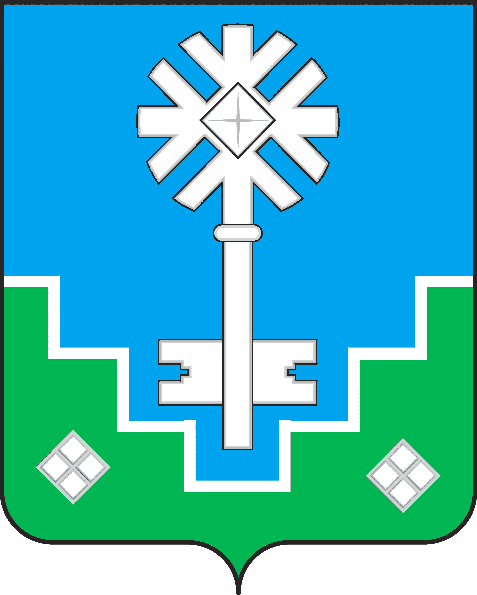 МУНИЦИПАЛЬНОЕ ОБРАЗОВАНИЕ «ГОРОД МИРНЫЙ»МИРНИНСКОГО РАЙОНА РЕСПУБЛИКИ САХА (ЯКУТИЯ)ГОРОДСКОЙ СОВЕТ САХА РЕСПУБЛИКАТЫН МИИРИНЭЙ ОРОЙУОНУН«МИИРИНЭЙ КУОРАТ» МУНИЦИПАЛЬНАЙ ТЭРИЛЛИИ КУОРАТЫН СЭБИЭТЭРЕШЕНИЕБЫhAAРЫЫ24.04.2019	 	                                                                                              №  IV-20-1Об утверждении отчета об исполнении бюджета муниципального образования «Город Мирный» за 2018 год В соответствии с Бюджетным кодексом Российской Федерации, Федеральным законом от 06 октября 2003 года №131-ФЗ «Об общих принципах организации местного самоуправления в Российской Федерации», Положением «О бюджетном процессе в муниципальном образовании  «Город Мирный», утвержденным решением городского  Совета  от  27 марта 2008 года № 6-4, руководствуясь Уставом муниципального образования «Город Мирный», городской Совет РЕШИЛ: Утвердить отчет об исполнении бюджета муниципального образования «Город Мирный» за 2018 год по доходам в сумме 1 102 984 387,87 рублей, по расходам в сумме 1 028 297 400,46 рублей с превышением доходов над расходами на сумму 74 686 987,41 рублей со следующими показателями:по доходам бюджета муниципального образования «Город Мирный» за 2018 год по кодам классификации доходов бюджетов согласно приложению 1 к настоящему решению;по расходам бюджета муниципального образования «Город Мирный» за 2018 год по ведомственной структуре расходов согласно приложению 2 к настоящему решению;по расходам бюджета муниципального образования «Город Мирный» за 2018 год по разделам и подразделам классификации расходов бюджета согласно приложению 3 к настоящему решению;по источникам финансирования дефицита бюджета муниципального образования «Город Мирный» за 2018 год по кодам классификации источников финансирования дефицита бюджета, согласно приложению 4 к настоящему решению.Принять к сведению участие местного населения, а именно софинансирование  мероприятий в программе поддержки местных инициатив по строительству   детских площадок по ул. Комсомольская №  29, 29 А, 31, ул. Аммосова № 16; ул. Солдатова  № 14.Опубликовать настоящее решение в порядке, установленном Уставом МО «Город Мирный». Контроль исполнения настоящего решения возложить на комиссию по бюджету, налоговой политике, землепользованию, собственности (Дегтярев К. Б.).   ,И.о. председателя городского Совета                                             	Ю.Б. Мёдова                                               Приложение 1к решению городского Советаот 24.04.2019 №  IV-20-1Приложение 1к решению городского Советаот 24.04.2019 №  IV-20-1Приложение 1к решению городского Советаот 24.04.2019 №  IV-20-1Приложение 1к решению городского Советаот 24.04.2019 №  IV-20-1Приложение 1к решению городского Советаот 24.04.2019 №  IV-20-1Приложение 1к решению городского Советаот 24.04.2019 №  IV-20-1Приложение 1к решению городского Советаот 24.04.2019 №  IV-20-1Приложение 1к решению городского Советаот 24.04.2019 №  IV-20-1Исполнение доходов бюджета муниципального образования "Город Мирный" за 2018 год по кодам классификации доходов бюджетовИсполнение доходов бюджета муниципального образования "Город Мирный" за 2018 год по кодам классификации доходов бюджетовИсполнение доходов бюджета муниципального образования "Город Мирный" за 2018 год по кодам классификации доходов бюджетовИсполнение доходов бюджета муниципального образования "Город Мирный" за 2018 год по кодам классификации доходов бюджетов(руб.)Наименование кода поступлений в бюджет, группы, подгруппы, статьи, подстатьи, элемента, подвида доходов, классификации операций сектора государственного управленияКод классификации доходов бюджетовКод классификации доходов бюджетовИсполнено1223НАЛОГОВЫЕ И НЕНАЛОГОВЫЕ ДОХОДЫ000 1 00 00000 00 0000 000000 1 00 00000 00 0000 000602 310 869,41НАЛОГОВЫЕ ДОХОДЫ492 132 995,56НАЛОГИ НА ПРИБЫЛЬ, ДОХОДЫ182 1 01 00000 00 0000 000182 1 01 00000 00 0000 000353 282 939,85Налог на доходы физических лиц182 1 01 02000 01 0000 110182 1 01 02000 01 0000 110353 282 939,85Акцизы по подакцизным товарам (продукции), производимые на территории Российской Федерации100 1 03 02000 01 0000 000100 1 03 02000 01 0000 000680 514,02Доходы от уплаты акцизов на дизельное топливо, подлежащие распределению между бюджетами субъектов Российской Федерации и местными бюджетами с учетом установленных дифференцированных нормативов отчислений в местные бюджеты100 1 03 02230 01 0000 110100 1 03 02230 01 0000 110303 213,42Доходы от уплаты акцизов на моторные масла для дизельных и (или) карбюраторных (инжекторных) двигателей, подлежащие распределению между бюджетами субъектов Российской Федерации и местными бюджетами с учетом установленных дифференцированных нормативов отчислений в местные бюджеты100 1 03 02240 01 0000 110100 1 03 02240 01 0000 1102 920,14Доходы от уплаты акцизов на автомобильный бензин, подлежащие распределению между бюджетами субъектов Российской Федерации и местными бюджетами с учетом установленных дифференцированных нормативов отчислений в местные бюджеты100 1 03 02250 01 0000 110100 1 03 02250 01 0000 110442 317,44Доходы от уплаты акцизов на прямогонный бензин, подлежащие распределению между бюджетами субъектов Российской Федерации и местными бюджетами с учетом установленных дифференцированных нормативов отчислений в местные бюджеты100 1 03 02260 01 0000 110100 1 03 02260 01 0000 110-67 936,98НАЛОГИ НА СОВОКУПНЫЙ ДОХОД182 1 05 00000 00 0000 000182 1 05 00000 00 0000 00019 387,48Единый сельскохозяйственный налог182 1 05 03000 01 0000 110182 1 05 03000 01 0000 11019 387,48НАЛОГИ НА ИМУЩЕСТВО182 1 06 00000 00 0000 000182 1 06 00000 00 0000 000138 028 654,21Налог на имущество физических лиц, взимаемый по ставкам, применяемым к объектам налогообложения, расположенным в границах городских поселений182 1 06 01030 13 0000 110 182 1 06 01030 13 0000 110 11 686 716,81Земельный налог182 1 06 06000 00 0000 110182 1 06 06000 00 0000 110126 341 937,40Земельный налог с организаций, обладающих земельным участком, расположенным в границах городских поселений182 1 06 06033 13 0000 110182 1 06 06033 13 0000 110120 102 685,27Земельный налог с физических лиц, обладающих земельным участком, расположенным в границах городских поселений182 1 06 06043 13 0000 110182 1 06 06043 13 0000 1106 239 252,13ГОСУДАРСТВЕННАЯ ПОШЛИНА801 1 08 00000 00 0000 000 801 1 08 00000 00 0000 000 121 500,00Государственная пошлина за выдачу органом местного самоуправления поселения специального разрешения на движение по автомобильным дорогам транспортных средств, осуществляющих перевозки опасных, тяжеловесных и (или) крупногабаритных грузов, зачисляемая в бюджеты поселений801 1 08 07175 01 1000 110801 1 08 07175 01 1000 110121 500,00НЕНАЛОГОВЫЕ ДОХОДЫ110 177 873,85ДОХОДЫ ОТ ИСПОЛЬЗОВАНИЯ ИМУЩЕСТВА, НАХОДЯЩЕГОСЯ В ГОСУДАРСТВЕННОЙ И МУНИЦИПАЛЬНОЙ СОБСТВЕННОСТИ000 1 11 00000 00 0000 000000 1 11 00000 00 0000 000104 260 228,90Доходы, получаемые в виде арендной либо иной платы за передачу в возмездное пользование  государственного и муниципального имущества (за исключением имущества бюджетных и автономных учреждений, а также имущества государственных и муниципальных унитарных предприятий, в том числе казенных)000 1 11 05000 00 0000 120000 1 11 05000 00 0000 120100 779 759,15Доходы, получаемые в виде арендной платы за земельные участки, государственная собственность на которые не разграничена, а также средства от продажи права на заключение договоров аренды указанных земельных участков000 1 11 05010 00 0000 120000 1 11 05010 00 0000 12059 036 010,79Доходы, получаемые в виде арендной платы за земельные участки, государственная собственность на которые не разграничена и которые расположены в границах городских поселений, а также средства от продажи права на заключение договоров аренды указанных земельных участков801 1 11 05013 13 0000 120801 1 11 05013 13 0000 12059 036 010,79Доходы, получаемые  в  виде  арендной платы за  земли  после  разграничения  государственной   собственности    на  землю, а также  средства  от  продажи  права   на    заключение    договоров  аренды указанных  земельных  участков (за  исключением  земельных  участков бюджетных и автономных учреждений)                                801 1 11 05020 00 0000 120801 1 11 05020 00 0000 120126 516,47Доходы, получаемые в виде арендной платы, а также средства от продажи права на заключение договоров аренды за земли, находящиеся в собственности городских поселений (за исключением земельных участков муниципальных бюджетных и автономных учреждений)801 1 11 05025 13 0000 120801 1 11 05025 13 0000 120126 516,47Доходы от сдачи в аренду имущества, находящегося в оперативном управлении органов государственной власти, органов местного самоуправления, государственных внебюджетных фондов и созданных ими учреждений (за исключением имущества автономных учреждений)801 1 11 05030 00 0000 120801 1 11 05030 00 0000 12041 617 231,89Доходы от сдачи в аренду имущества, находящегося в оперативном управлении органов управления городских поселений и созданных ими учреждений (за исключением имущества муниципальных бюджетных и автономных учреждений)801 1 11 05035 13 0000 120801 1 11 05035 13 0000 12041 617 231,89Платежи от государственных и муниципальных унитарных предприятий801 1 11 07000 00 0000 120801 1 11 07000 00 0000 12066 800,00Доходы от перечисления части прибыли, остающейся после уплаты налогов и иных обязательных платежей муниципальных унитарных предприятий, созданных городскими поселениями801 1 11 07015 13 0000 120801 1 11 07015 13 0000 12066 800,00Прочие  доходы  от  использования  имущества   и  прав,   находящихся    в    государственной и муниципальной  собственности   (за   исключением имущества бюджетных и автономных  учреждений,  а также имущества государственных и  муниципальных унитарных предприятий, в том числе казенных)  
   000  1 11 09000 00 0000 120  
   000  1 11 09000 00 0000 1203 413 669,75Прочие поступления от использования имущества, находящегося в собственности городских поселений (за исключением имущества муниципальных бюджетных и автономных учреждений, а также имущества муниципальных унитарных предприятий, в том числе казенных)801 1 11 09045 13 0000 120801 1 11 09045 13 0000 1203 413 669,75ДОХОДЫ ОТ ОКАЗАНИЯ ПЛАТНЫХ УСЛУГ (РАБОТ) И КОМПЕНСАЦИИ ЗАТРАТ ГОСУДАРСТВА000 1 13 00000 00 0000 000000 1 13 00000 00 0000 0001 336 137,30Прочие доходы от оказания платных услуг (работ) получателями средств бюджетов городских поселений801 1 13 01995 13 0000 130 801 1 13 01995 13 0000 130 1 221 427,64Прочие доходы от компенсации затрат бюджетов городских поселений801 1 13 02995 13 0000 130 801 1 13 02995 13 0000 130 114 709,66ДОХОДЫ ОТ ПРОДАЖИ МАТЕРИАЛЬНЫХ И НЕМАТЕРИАЛЬНЫХ АКТИВОВ000 1 14 00000 00 0000 000000 1 14 00000 00 0000 0001 188 216,41Доходы от реализации иного имущества, находящегося в собственности городских поселений (за исключением имущества муниципальных бюджетных и автономных учреждений, а также имущества муниципальных унитарных предприятий, в том числе казенных), в части реализации основных средств по указанному имуществу801 1 14 02053 13 0000 410801 1 14 02053 13 0000 410164 611,50Доходы от продажи земельных участков, государственная собственность на которые не разграничена и которые расположены в границах городских поселений801 1 14 06013 13 0000 430801 1 14 06013 13 0000 430970 203,49Доходы от продажи земельных участков, находящихся в собственности городских поселений (за исключением земельных участков муниципальных бюджетных и автономных учреждений)801 1 14 06025 13 0000 430801 1 14 06025 13 0000 43053 401,42ШТРАФЫ, САНКЦИИ, ВОЗМЕЩЕНИЕ УЩЕРБА000 1 16 00000 00 0000 000000 1 16 00000 00 0000 0003 393 291,24Денежные взыскания (штрафы), установленные законами субъектов Российской Федерации за несоблюдение муниципальных правовых актов, зачисляемые в бюджеты поселений001 1 16 51040 02 0000 140001 1 16 51040 02 0000 14058 997,72Доходы от возмещения ущерба при возникновении иных страховых случаев, когда выгодоприобретателями выступают получатели средств бюджетов городских поселений801 1 16 23052 13 0000 140801 1 16 23052 13 0000 140252 907,56Денежные взыскания (штрафы) за нарушение законодательства Российской Федерации о контрактной системе в сфере закупок товаров, работ, услуг для обеспечения государственных и муниципальных нужд для нужд городских поселений801 1 16 33050 13 0000 140801 1 16 33050 13 0000 14041 649,81Поступления сумм в возмещение вреда, причиняемого автомобильным дорогам местного значения транспортными средствами, осуществляющими перевозки тяжеловесных и (или) крупногабаритных грузов, зачисляемые в бюджеты городских поселений801 1 16 37040 13 0000 140801 1 16 37040 13 0000 1401 748 518,07Прочие поступления от денежных взысканий (штрафов) и иных сумм в возмещение ущерба, зачисляемого в бюджеты поселений801 1 16 90050 13 0000 140801 1 16 90050 13 0000 1401 291 218,08ПРОЧИЕ НЕНАЛОГОВЫЕ ДОХОДЫ000 1 17 00000 00 0000 000000 1 17 00000 00 0000 0000,00Прочие неналоговые доходы бюджетов поселений801 1 17 05050 13 0000 180801 1 17 05050 13 0000 1800,00БЕЗВОЗМЕЗДНЫЕ ПОСТУПЛЕНИЯ000 2 00 00000 00 0000 000000 2 00 00000 00 0000 000500 673 518,46Безвозмездные поступления от других бюджетов бюджетной системы РФ000 2 02 00000 00 0000 000000 2 02 00000 00 0000 000229 601 475,64Субсидии бюджетам городских поселений на поддержку государственных программ субъектов Российской Федерации и муниципальных программ формирования современной городской среды801 2 02 25555 13 0000 151801 2 02 25555 13 0000 15125 300 000,00Субсидии бюджетам городских поселений на софинансирование капитальных вложений в объекты муниципальной собственности801 2 02 20077 13 6400 151801 2 02 20077 13 6400 1513 158 269,30Программы по поддержке местных инициатив801 2 02 29999 13 6265 151801 2 02 29999 13 6265 1513 000 000,00Субвенция на отдельные государственные полномочия по организации проведения мероприятий по предупреждению и ликвидации болезней животных, их лечению, защите населения от болезней, общих для человека и животных801 2 02 30024 13 6336 151801 2 02 30024 13 6336 151173 000,00Межбюджетные трансферты, передаваемые бюджетам городских поселений для компенсации дополнительных расходов, возникших в результате решений, принятых органами власти другого уровня801 2 02 45160 13 0000 151801 2 02 45160 13 0000 151197 970 206,34ПРОЧИЕ БЕЗВОЗМЕЗДНЫЕ ПОСТУПЛЕНИЯ000 2 07 00000 00 0000 180000 2 07 00000 00 0000 180284 595 000,00Прочие безвозмездные поступления в бюджеты городских поселений801 2 07 05030 13 0000 180801 2 07 05030 13 0000 180284 595 000,00ДОХОДЫ БЮДЖЕТОВ БЮДЖЕТНОЙ СИСТЕМЫ РОССИЙСКОЙ ФЕДЕРАЦИИ ОТ ВОЗВРАТА БЮДЖЕТАМИ БЮДЖЕТНОЙ СИСТЕМЫ РОССИЙСКОЙ ФЕДЕРАЦИИ И ОРГАНИЗАЦИЯМИ ОСТАТКОВ СУБСИДИЙ, СУБВЕНЦИЙ И ИНЫХ МЕЖБЮДЖЕТНЫХ ТРАНСФЕРТОВ, ИМЕЮЩИХ ЦЕЛЕВОЕ НАЗНАЧЕНИЕ, ПРОШЛЫХ ЛЕТ000 2 18 00000 00 0000 000000 2 18 00000 00 0000 00010 844,57Доходы бюджетов городских поселений от возврата остатков субсидий, субвенций и иных межбюджетных трансфертов, имеющих целевое назначение, прошлых лет из бюджетов муниципальных районов801 2 18 60010 13 0000 151801 2 18 60010 13 0000 15110 844,57ВОЗВРАТ ОСТАТКОВ СУБСИДИЙ, СУБВЕНЦИЙ И ИНЫХ МЕЖБЮДЖЕТНЫХ ТРАНСФЕРТОВ, ИМЕЮЩИХ ЦЕЛЕВОЕ НАЗНАЧЕНИЕ, ПРОШЛЫХ ЛЕТ000 2 19 00000 00 0000 000000 2 19 00000 00 0000 000-13 533 801,75Возврат прочих остатков субсидий, субвенций и иных межбюджетных трансфертов, имеющих целевое назначение, прошлых лет из бюджетов городских поселений801 2 19 60010 13 0000 151801 2 19 60010 13 0000 151-13 533 801,75ВСЕГО ДОХОДОВ1 102 984 387,87Приложение 2к решению городского Советаот 24.04.2019 №   IV-20- 1      Приложение 2к решению городского Советаот 24.04.2019 №   IV-20- 1      Приложение 2к решению городского Советаот 24.04.2019 №   IV-20- 1      Приложение 2к решению городского Советаот 24.04.2019 №   IV-20- 1      Приложение 2к решению городского Советаот 24.04.2019 №   IV-20- 1      Приложение 2к решению городского Советаот 24.04.2019 №   IV-20- 1      Приложение 2к решению городского Советаот 24.04.2019 №   IV-20- 1      Приложение 2к решению городского Советаот 24.04.2019 №   IV-20- 1      Приложение 2к решению городского Советаот 24.04.2019 №   IV-20- 1      Приложение 2к решению городского Советаот 24.04.2019 №   IV-20- 1      Приложение 2к решению городского Советаот 24.04.2019 №   IV-20- 1      Приложение 2к решению городского Советаот 24.04.2019 №   IV-20- 1      Приложение 2к решению городского Советаот 24.04.2019 №   IV-20- 1      Приложение 2к решению городского Советаот 24.04.2019 №   IV-20- 1      Приложение 2к решению городского Советаот 24.04.2019 №   IV-20- 1      Приложение 2к решению городского Советаот 24.04.2019 №   IV-20- 1      Приложение 2к решению городского Советаот 24.04.2019 №   IV-20- 1      Приложение 2к решению городского Советаот 24.04.2019 №   IV-20- 1      Исполнение расходов бюджета муниципального образования "Город Мирный" за 2018 год по ведомственной структуре расходов бюджетаИсполнение расходов бюджета муниципального образования "Город Мирный" за 2018 год по ведомственной структуре расходов бюджетаИсполнение расходов бюджета муниципального образования "Город Мирный" за 2018 год по ведомственной структуре расходов бюджетаИсполнение расходов бюджета муниципального образования "Город Мирный" за 2018 год по ведомственной структуре расходов бюджетаИсполнение расходов бюджета муниципального образования "Город Мирный" за 2018 год по ведомственной структуре расходов бюджетаИсполнение расходов бюджета муниципального образования "Город Мирный" за 2018 год по ведомственной структуре расходов бюджетаИсполнение расходов бюджета муниципального образования "Город Мирный" за 2018 год по ведомственной структуре расходов бюджетаИсполнение расходов бюджета муниципального образования "Город Мирный" за 2018 год по ведомственной структуре расходов бюджетаИсполнение расходов бюджета муниципального образования "Город Мирный" за 2018 год по ведомственной структуре расходов бюджетаИсполнение расходов бюджета муниципального образования "Город Мирный" за 2018 год по ведомственной структуре расходов бюджетаИсполнение расходов бюджета муниципального образования "Город Мирный" за 2018 год по ведомственной структуре расходов бюджетаИсполнение расходов бюджета муниципального образования "Город Мирный" за 2018 год по ведомственной структуре расходов бюджета(руб.)НаименованиеНаименованиеНаименованиеНаименованиеКод главыРзРзПРЦСРЦСРВРИсполнено111123345567Администрация МО "Город Мирный"Администрация МО "Город Мирный"Администрация МО "Город Мирный"Администрация МО "Город Мирный"8011 028 297 400,46Муниципальное учреждение "Мирнинский городской Совет"Муниципальное учреждение "Мирнинский городской Совет"Муниципальное учреждение "Мирнинский городской Совет"Муниципальное учреждение "Мирнинский городской Совет"8013 880 044,60ОБЩЕГОСУДАРСТВЕННЫЕ ВОПРОСЫОБЩЕГОСУДАРСТВЕННЫЕ ВОПРОСЫОБЩЕГОСУДАРСТВЕННЫЕ ВОПРОСЫОБЩЕГОСУДАРСТВЕННЫЕ ВОПРОСЫ80101013 880 044,60Функционирование законодательных (представительных) органов государственной власти и представительных органов муниципальных образованийФункционирование законодательных (представительных) органов государственной власти и представительных органов муниципальных образованийФункционирование законодательных (представительных) органов государственной власти и представительных органов муниципальных образованийФункционирование законодательных (представительных) органов государственной власти и представительных органов муниципальных образований8010101033 880 044,60Непрограммные расходыНепрограммные расходыНепрограммные расходыНепрограммные расходы80101010399 0 00 0000 099 0 00 0000 03 880 044,60Руководство и управление в сфере установленных функций органов местного самоуправленияРуководство и управление в сфере установленных функций органов местного самоуправленияРуководство и управление в сфере установленных функций органов местного самоуправленияРуководство и управление в сфере установленных функций органов местного самоуправления80101010399 1 00 0000 099 1 00 0000 03 880 044,60Расходы на содержание органов местного самоуправленияРасходы на содержание органов местного самоуправленияРасходы на содержание органов местного самоуправленияРасходы на содержание органов местного самоуправления80101010399 1 00 1141 099 1 00 1141 03 719 402,60Расходы на выплаты персоналу в целях обеспечения выполнения функций государственными (муниципальными) органами, казенными учреждениями, органами управления государственными внебюджетными фондамиРасходы на выплаты персоналу в целях обеспечения выполнения функций государственными (муниципальными) органами, казенными учреждениями, органами управления государственными внебюджетными фондамиРасходы на выплаты персоналу в целях обеспечения выполнения функций государственными (муниципальными) органами, казенными учреждениями, органами управления государственными внебюджетными фондамиРасходы на выплаты персоналу в целях обеспечения выполнения функций государственными (муниципальными) органами, казенными учреждениями, органами управления государственными внебюджетными фондами80101010399 1 00 1141 099 1 00 1141 01003 670 184,33Закупка товаров, работ и услуг для обеспечения государственных (муниципальных) нуждЗакупка товаров, работ и услуг для обеспечения государственных (муниципальных) нуждЗакупка товаров, работ и услуг для обеспечения государственных (муниципальных) нуждЗакупка товаров, работ и услуг для обеспечения государственных (муниципальных) нужд80101010399 1 00 1141 099 1 00 1141 020049 218,27Депутаты представительного органа муниципального образованияДепутаты представительного органа муниципального образованияДепутаты представительного органа муниципального образованияДепутаты представительного органа муниципального образования80101010399 1 00 1172 099 1 00 1172 0160 642,00Расходы на выплаты персоналу в целях обеспечения выполнения функций государственными (муниципальными) органами, казенными учреждениями, органами управления государственными внебюджетными фондамиРасходы на выплаты персоналу в целях обеспечения выполнения функций государственными (муниципальными) органами, казенными учреждениями, органами управления государственными внебюджетными фондамиРасходы на выплаты персоналу в целях обеспечения выполнения функций государственными (муниципальными) органами, казенными учреждениями, органами управления государственными внебюджетными фондамиРасходы на выплаты персоналу в целях обеспечения выполнения функций государственными (муниципальными) органами, казенными учреждениями, органами управления государственными внебюджетными фондами80101010399 1 00 1172 099 1 00 1172 010077 142,00Закупка товаров, работ и услуг для обеспечения государственных (муниципальных) нуждЗакупка товаров, работ и услуг для обеспечения государственных (муниципальных) нуждЗакупка товаров, работ и услуг для обеспечения государственных (муниципальных) нуждЗакупка товаров, работ и услуг для обеспечения государственных (муниципальных) нужд80101010399 1 00 1172 099 1 00 1172 020083 500,00Администрация МО "Город Мирный"Администрация МО "Город Мирный"Администрация МО "Город Мирный"Администрация МО "Город Мирный"801403 363 603,94ОБЩЕГОСУДАРСТВЕННЫЕ ВОПРОСЫОБЩЕГОСУДАРСТВЕННЫЕ ВОПРОСЫОБЩЕГОСУДАРСТВЕННЫЕ ВОПРОСЫОБЩЕГОСУДАРСТВЕННЫЕ ВОПРОСЫ8010101150 933 404,32Функционирование высшего должностного лица субъекта РФ и муниципального образованияФункционирование высшего должностного лица субъекта РФ и муниципального образованияФункционирование высшего должностного лица субъекта РФ и муниципального образованияФункционирование высшего должностного лица субъекта РФ и муниципального образования8010101025 574 708,02Непрограммные расходыНепрограммные расходыНепрограммные расходыНепрограммные расходы80101010299 0 00 0000 099 0 00 0000 05 574 708,02Руководство и управление в сфере установленных функций органов местного самоуправленияРуководство и управление в сфере установленных функций органов местного самоуправленияРуководство и управление в сфере установленных функций органов местного самоуправленияРуководство и управление в сфере установленных функций органов местного самоуправления80101010299 1 00 0000 099 1 00 0000 05 574 708,02Глава муниципального образованияГлава муниципального образованияГлава муниципального образованияГлава муниципального образования80101010299 1 00 1160 099 1 00 1160 05 574 708,02Расходы на выплаты персоналу в целях обеспечения выполнения функций государственными (муниципальными) органами, казенными учреждениями, органами управления государственными внебюджетными фондамиРасходы на выплаты персоналу в целях обеспечения выполнения функций государственными (муниципальными) органами, казенными учреждениями, органами управления государственными внебюджетными фондамиРасходы на выплаты персоналу в целях обеспечения выполнения функций государственными (муниципальными) органами, казенными учреждениями, органами управления государственными внебюджетными фондамиРасходы на выплаты персоналу в целях обеспечения выполнения функций государственными (муниципальными) органами, казенными учреждениями, органами управления государственными внебюджетными фондами80101010299 1 00 1160 099 1 00 1160 01005 574 708,02Функционирование Правительства РФ, высших исполнительных органов государственной власти субъектов РФ, местных администрацийФункционирование Правительства РФ, высших исполнительных органов государственной власти субъектов РФ, местных администрацийФункционирование Правительства РФ, высших исполнительных органов государственной власти субъектов РФ, местных администрацийФункционирование Правительства РФ, высших исполнительных органов государственной власти субъектов РФ, местных администраций801010104129 930 680,31Непрограммные расходыНепрограммные расходыНепрограммные расходыНепрограммные расходы80101010499 0 00 0000 099 0 00 0000 0128 854 754,31Руководство и управление в сфере установленных функций органов местного самоуправленияРуководство и управление в сфере установленных функций органов местного самоуправленияРуководство и управление в сфере установленных функций органов местного самоуправленияРуководство и управление в сфере установленных функций органов местного самоуправления80101010499 1 00 0000 099 1 00 0000 0128 854 754,31Расходы на содержание органов местного самоуправленияРасходы на содержание органов местного самоуправленияРасходы на содержание органов местного самоуправленияРасходы на содержание органов местного самоуправления80101010499 1 00 1141 099 1 00 1141 0128 854 754,31Расходы на выплаты персоналу в целях обеспечения выполнения функций государственными (муниципальными) органами, казенными учреждениями, органами управления государственными внебюджетными фондамиРасходы на выплаты персоналу в целях обеспечения выполнения функций государственными (муниципальными) органами, казенными учреждениями, органами управления государственными внебюджетными фондамиРасходы на выплаты персоналу в целях обеспечения выполнения функций государственными (муниципальными) органами, казенными учреждениями, органами управления государственными внебюджетными фондамиРасходы на выплаты персоналу в целях обеспечения выполнения функций государственными (муниципальными) органами, казенными учреждениями, органами управления государственными внебюджетными фондами80101010499 1 00 1141 099 1 00 1141 0100108 961 816,31Закупка товаров, работ и услуг для обеспечения государственных (муниципальных) нуждЗакупка товаров, работ и услуг для обеспечения государственных (муниципальных) нуждЗакупка товаров, работ и услуг для обеспечения государственных (муниципальных) нуждЗакупка товаров, работ и услуг для обеспечения государственных (муниципальных) нужд80101010499 1 00 1141 099 1 00 1141 020018 185 027,04Социальное обеспечение и иные выплаты населениюСоциальное обеспечение и иные выплаты населениюСоциальное обеспечение и иные выплаты населениюСоциальное обеспечение и иные выплаты населению80101010499 1 00 1141 099 1 00 1141 03003 632,07Капитальные вложения в объекты государственной (муниципальной) собственностиКапитальные вложения в объекты государственной (муниципальной) собственностиКапитальные вложения в объекты государственной (муниципальной) собственностиКапитальные вложения в объекты государственной (муниципальной) собственности80101010499 1 00 1141 099 1 00 1141 04001 040 054,99Иные бюджетные ассигнованияИные бюджетные ассигнованияИные бюджетные ассигнованияИные бюджетные ассигнования80101010499 1 00 1141 099 1 00 1141 0800664 223,90Экономическое развитие и инновационная экономика Экономическое развитие и инновационная экономика Экономическое развитие и инновационная экономика Экономическое развитие и инновационная экономика 80101010427 0 00 0000 027 0 00 0000 01 075 926,00Подготовка кадров для муниципальной службыПодготовка кадров для муниципальной службыПодготовка кадров для муниципальной службыПодготовка кадров для муниципальной службы80101010427 4 00 0000 027 4 00 0000 01 075 926,00Создание условий для развития и сохранения кадрового потенциалаСоздание условий для развития и сохранения кадрового потенциалаСоздание условий для развития и сохранения кадрового потенциалаСоздание условий для развития и сохранения кадрового потенциала80101010427 4 00 1002 027 4 00 1002 01 075 926,00Расходы на выплаты персоналу в целях обеспечения выполнения функций государственными (муниципальными) органами, казенными учреждениями, органами управления государственными внебюджетными фондамиРасходы на выплаты персоналу в целях обеспечения выполнения функций государственными (муниципальными) органами, казенными учреждениями, органами управления государственными внебюджетными фондамиРасходы на выплаты персоналу в целях обеспечения выполнения функций государственными (муниципальными) органами, казенными учреждениями, органами управления государственными внебюджетными фондамиРасходы на выплаты персоналу в целях обеспечения выполнения функций государственными (муниципальными) органами, казенными учреждениями, органами управления государственными внебюджетными фондами80101010427 4 00 1002 027 4 00 1002 0100738 252,00Закупка товаров, работ и услуг для обеспечения государственных (муниципальных) нуждЗакупка товаров, работ и услуг для обеспечения государственных (муниципальных) нуждЗакупка товаров, работ и услуг для обеспечения государственных (муниципальных) нуждЗакупка товаров, работ и услуг для обеспечения государственных (муниципальных) нужд80101010427 4 00 1002 027 4 00 1002 0200337 674,00Резервные фондыРезервные фондыРезервные фондыРезервные фонды8010101110,00Непрограммные расходыНепрограммные расходыНепрограммные расходыНепрограммные расходы80101011199 0 00 0000 099 0 00 0000 00,00Прочие непрограммные расходыПрочие непрограммные расходыПрочие непрограммные расходыПрочие непрограммные расходы80101011199 5 00 0000 099 5 00 0000 00,00Резервный фонд местной администрацииРезервный фонд местной администрацииРезервный фонд местной администрацииРезервный фонд местной администрации80101011199 5 00 7110 099 5 00 7110 00,00Иные бюджетные ассигнованияИные бюджетные ассигнованияИные бюджетные ассигнованияИные бюджетные ассигнования80101011199 5 00 7110 099 5 00 7110 08000,00Резервный фонд на предупреждение и ликвидацию чрезвычайных ситуаций и стихийных бедствийРезервный фонд на предупреждение и ликвидацию чрезвычайных ситуаций и стихийных бедствийРезервный фонд на предупреждение и ликвидацию чрезвычайных ситуаций и стихийных бедствийРезервный фонд на предупреждение и ликвидацию чрезвычайных ситуаций и стихийных бедствий80101011199 5 00 7120 099 5 00 7120 00,00Иные бюджетные ассигнованияИные бюджетные ассигнованияИные бюджетные ассигнованияИные бюджетные ассигнования80101011199 5 00 7120 099 5 00 7120 08000,00Другие общегосударственые вопросыДругие общегосударственые вопросыДругие общегосударственые вопросыДругие общегосударственые вопросы80101011315 428 015,99Непрограммные расходыНепрограммные расходыНепрограммные расходыНепрограммные расходы80101011399 0 00 0000 099 0 00 0000 012 470 537,58Прочие непрограммные расходыПрочие непрограммные расходыПрочие непрограммные расходыПрочие непрограммные расходы80101011399 5 00 0000 099 5 00 0000 012 470 537,58Расходы на исполнение судебных решений о взыскании из бюджета по искам юридических и физических лицРасходы на исполнение судебных решений о взыскании из бюджета по искам юридических и физических лицРасходы на исполнение судебных решений о взыскании из бюджета по искам юридических и физических лицРасходы на исполнение судебных решений о взыскании из бюджета по искам юридических и физических лиц80101011399 5 00 9101 799 5 00 9101 78 779 741,25Иные бюджетные ассигнованияИные бюджетные ассигнованияИные бюджетные ассигнованияИные бюджетные ассигнования80101011399 5 00 9101 799 5 00 9101 78008 779 741,25Выполнение других обязательств муниципальных образованийВыполнение других обязательств муниципальных образованийВыполнение других обязательств муниципальных образованийВыполнение других обязательств муниципальных образований80101011399 5 00 9101 999 5 00 9101 93 690 796,33Закупка товаров, работ и услуг для обеспечения государственных (муниципальных) нуждЗакупка товаров, работ и услуг для обеспечения государственных (муниципальных) нуждЗакупка товаров, работ и услуг для обеспечения государственных (муниципальных) нуждЗакупка товаров, работ и услуг для обеспечения государственных (муниципальных) нужд80101011399 5 00 9101 999 5 00 9101 92001 832 836,33Социальное обеспечение и иные выплаты населениюСоциальное обеспечение и иные выплаты населениюСоциальное обеспечение и иные выплаты населениюСоциальное обеспечение и иные выплаты населению80101011399 5 00 9101 999 5 00 9101 9300349 000,00Иные бюджетные ассигнованияИные бюджетные ассигнованияИные бюджетные ассигнованияИные бюджетные ассигнования80101011399 5 00 9101 999 5 00 9101 98001 508 960,00Управление муниципальной собственностьюУправление муниципальной собственностьюУправление муниципальной собственностьюУправление муниципальной собственностью80101011331 0 00 0000 031 0 00 0000 02 957 478,41Развитие системы управления недвижимостьюРазвитие системы управления недвижимостьюРазвитие системы управления недвижимостьюРазвитие системы управления недвижимостью80101011331 2 00 0000 031 2 00 0000 02 546 137,61Учет и мониторинг муниципальной собственностиУчет и мониторинг муниципальной собственностиУчет и мониторинг муниципальной собственностиУчет и мониторинг муниципальной собственности80101011331 2 00 1002 031 2 00 1002 0185 814,00Закупка товаров, работ и услуг для обеспечения государственных (муниципальных) нуждЗакупка товаров, работ и услуг для обеспечения государственных (муниципальных) нуждЗакупка товаров, работ и услуг для обеспечения государственных (муниципальных) нуждЗакупка товаров, работ и услуг для обеспечения государственных (муниципальных) нужд80101011331 2 00 1002 031 2 00 1002 0200185 814,00Оценка имущества для принятия управленческих решенийОценка имущества для принятия управленческих решенийОценка имущества для принятия управленческих решенийОценка имущества для принятия управленческих решений80101011331 2 00 1003 031 2 00 1003 030 800,00Закупка товаров, работ и услуг для обеспечения государственных (муниципальных) нуждЗакупка товаров, работ и услуг для обеспечения государственных (муниципальных) нуждЗакупка товаров, работ и услуг для обеспечения государственных (муниципальных) нуждЗакупка товаров, работ и услуг для обеспечения государственных (муниципальных) нужд80101011331 2 00 1003 031 2 00 1003 020030 800,00Страхование объектов муниципальной собственностиСтрахование объектов муниципальной собственностиСтрахование объектов муниципальной собственностиСтрахование объектов муниципальной собственности80101011331 2 00 1004 031 2 00 1004 01 097 998,79Закупка товаров, работ и услуг для обеспечения государственных (муниципальных) нуждЗакупка товаров, работ и услуг для обеспечения государственных (муниципальных) нуждЗакупка товаров, работ и услуг для обеспечения государственных (муниципальных) нуждЗакупка товаров, работ и услуг для обеспечения государственных (муниципальных) нужд80101011331 2 00 1004 031 2 00 1004 02001 097 998,79Содержание муниципального жилищного фондаСодержание муниципального жилищного фондаСодержание муниципального жилищного фондаСодержание муниципального жилищного фонда80101011331 2 00 1006 031 2 00 1006 01 231 524,82Закупка товаров, работ и услуг для обеспечения государственных (муниципальных) нуждЗакупка товаров, работ и услуг для обеспечения государственных (муниципальных) нуждЗакупка товаров, работ и услуг для обеспечения государственных (муниципальных) нуждЗакупка товаров, работ и услуг для обеспечения государственных (муниципальных) нужд80101011331 2 00 1006 031 2 00 1006 02001 231 524,82Развитие системы управления земельными ресурсамиРазвитие системы управления земельными ресурсамиРазвитие системы управления земельными ресурсамиРазвитие системы управления земельными ресурсами80101011331 4 00 0000 031 4 00 0000 0411 340,80Формирование собственности муниципальных образований на земельные участкиФормирование собственности муниципальных образований на земельные участкиФормирование собственности муниципальных образований на земельные участкиФормирование собственности муниципальных образований на земельные участки80101011331 4 00 1001 031 4 00 1001 0411 340,80Закупка товаров, работ и услуг для обеспечения государственных (муниципальных) нуждЗакупка товаров, работ и услуг для обеспечения государственных (муниципальных) нуждЗакупка товаров, работ и услуг для обеспечения государственных (муниципальных) нуждЗакупка товаров, работ и услуг для обеспечения государственных (муниципальных) нужд80101011331 4 00 1001 031 4 00 1001 0200411 340,80НАЦИОНАЛЬНАЯ БЕЗОПАСНОСТЬ И ПРАВООХРАНИТЕЛЬНАЯ ДЕЯТЕЛЬНОСТЬНАЦИОНАЛЬНАЯ БЕЗОПАСНОСТЬ И ПРАВООХРАНИТЕЛЬНАЯ ДЕЯТЕЛЬНОСТЬНАЦИОНАЛЬНАЯ БЕЗОПАСНОСТЬ И ПРАВООХРАНИТЕЛЬНАЯ ДЕЯТЕЛЬНОСТЬНАЦИОНАЛЬНАЯ БЕЗОПАСНОСТЬ И ПРАВООХРАНИТЕЛЬНАЯ ДЕЯТЕЛЬНОСТЬ80103037 186 336,79 Защита населения и территории от чрезвычайных ситуаций природного и техногенного характера, гражданская оборона Защита населения и территории от чрезвычайных ситуаций природного и техногенного характера, гражданская оборона Защита населения и территории от чрезвычайных ситуаций природного и техногенного характера, гражданская оборона Защита населения и территории от чрезвычайных ситуаций природного и техногенного характера, гражданская оборона8010303091 000 000,00Непрограммные расходыНепрограммные расходыНепрограммные расходыНепрограммные расходы80103030999 0 00 0000 099 0 00 0000 01 000 000,00Прочие непрограммные расходыПрочие непрограммные расходыПрочие непрограммные расходыПрочие непрограммные расходы80103030999 5 00 0000 099 5 00 0000 01 000 000,00Расходы по предупреждению и ликвидации последствий чрезвычайных ситуаций и стихийных бедствий природного и техногенного характераРасходы по предупреждению и ликвидации последствий чрезвычайных ситуаций и стихийных бедствий природного и техногенного характераРасходы по предупреждению и ликвидации последствий чрезвычайных ситуаций и стихийных бедствий природного и техногенного характераРасходы по предупреждению и ликвидации последствий чрезвычайных ситуаций и стихийных бедствий природного и техногенного характера80103030999 5 00 9100 399 5 00 9100 31 000 000,00Иные бюджетные ассигнованияИные бюджетные ассигнованияИные бюджетные ассигнованияИные бюджетные ассигнования80103030999 5 00 9100 399 5 00 9100 38001 000 000,00Другие вопросы в области национальной безопасности и правоохранительной деятельностиДругие вопросы в области национальной безопасности и правоохранительной деятельностиДругие вопросы в области национальной безопасности и правоохранительной деятельностиДругие вопросы в области национальной безопасности и правоохранительной деятельности8010303146 186 336,79Непрограммные расходыНепрограммные расходыНепрограммные расходыНепрограммные расходы80103031499 0 00 0000 099 0 00 0000 03 159 906,75Прочие непрограммные расходыПрочие непрограммные расходыПрочие непрограммные расходыПрочие непрограммные расходы80103031499 5 00 0000 099 5 00 0000 03 159 906,75Расходы в области массовой информацииРасходы в области массовой информацииРасходы в области массовой информацииРасходы в области массовой информации80103031499 5 00 9100 199 5 00 9100 10,00Закупка товаров, работ и услуг для обеспечения государственных (муниципальных) нуждЗакупка товаров, работ и услуг для обеспечения государственных (муниципальных) нуждЗакупка товаров, работ и услуг для обеспечения государственных (муниципальных) нуждЗакупка товаров, работ и услуг для обеспечения государственных (муниципальных) нужд80103031499 5 00 9100 199 5 00 9100 12000,00Расходы по обеспечению безопасности учреждений и охраны общественного порядка Расходы по обеспечению безопасности учреждений и охраны общественного порядка Расходы по обеспечению безопасности учреждений и охраны общественного порядка Расходы по обеспечению безопасности учреждений и охраны общественного порядка 80103031499 5 00 9100 499 5 00 9100 43 078 206,75Закупка товаров, работ и услуг для обеспечения государственных (муниципальных) нуждЗакупка товаров, работ и услуг для обеспечения государственных (муниципальных) нуждЗакупка товаров, работ и услуг для обеспечения государственных (муниципальных) нуждЗакупка товаров, работ и услуг для обеспечения государственных (муниципальных) нужд80103031499 5 00 9100 499 5 00 9100 4200438 206,75Социальное обеспечение и иные выплаты населениюСоциальное обеспечение и иные выплаты населениюСоциальное обеспечение и иные выплаты населениюСоциальное обеспечение и иные выплаты населению80103031499 5 00 9100 499 5 00 9100 4300140 000,00Межбюджетные трансфертыМежбюджетные трансфертыМежбюджетные трансфертыМежбюджетные трансферты80103031499 5 00 9100 499 5 00 9100 45002 500 000,00Расходы в области дорожно-транспортного комплекса Расходы в области дорожно-транспортного комплекса Расходы в области дорожно-транспортного комплекса Расходы в области дорожно-транспортного комплекса 80103031499 5 00 9100 899 5 00 9100 881 700,00Расходы на выплаты персоналу в целях обеспечения выполнения функций государственными (муниципальными) органами, казенными учреждениями, органами управления государственными внебюджетными фондамиРасходы на выплаты персоналу в целях обеспечения выполнения функций государственными (муниципальными) органами, казенными учреждениями, органами управления государственными внебюджетными фондамиРасходы на выплаты персоналу в целях обеспечения выполнения функций государственными (муниципальными) органами, казенными учреждениями, органами управления государственными внебюджетными фондамиРасходы на выплаты персоналу в целях обеспечения выполнения функций государственными (муниципальными) органами, казенными учреждениями, органами управления государственными внебюджетными фондами80103031499 5 00 9100 899 5 00 9100 81000,00Закупка товаров, работ и услуг для обеспечения государственных (муниципальных) нуждЗакупка товаров, работ и услуг для обеспечения государственных (муниципальных) нуждЗакупка товаров, работ и услуг для обеспечения государственных (муниципальных) нуждЗакупка товаров, работ и услуг для обеспечения государственных (муниципальных) нужд80103031499 5 00 9100 899 5 00 9100 820081 700,00Обеспечение безопасности жизнедеятельности населения Обеспечение безопасности жизнедеятельности населения Обеспечение безопасности жизнедеятельности населения Обеспечение безопасности жизнедеятельности населения 80103031422 0 00 0000 022 0 00 0000 03 026 430,04Обеспечение пожарной безопасности, защита населения и территорий от чрезвычайных ситуаций Обеспечение пожарной безопасности, защита населения и территорий от чрезвычайных ситуаций Обеспечение пожарной безопасности, защита населения и территорий от чрезвычайных ситуаций Обеспечение пожарной безопасности, защита населения и территорий от чрезвычайных ситуаций 80103031422 2 00 0000 022 2 00 0000 03 026 430,04Обеспечение пожарной безопасности, защита населения и территорий от чрезвычайных ситуаций в муниципальных образованияхОбеспечение пожарной безопасности, защита населения и территорий от чрезвычайных ситуаций в муниципальных образованияхОбеспечение пожарной безопасности, защита населения и территорий от чрезвычайных ситуаций в муниципальных образованияхОбеспечение пожарной безопасности, защита населения и территорий от чрезвычайных ситуаций в муниципальных образованиях80103031422 2 00 1005 022 2 00 1005 03 026 430,04Закупка товаров, работ и услуг для обеспечения государственных (муниципальных) нуждЗакупка товаров, работ и услуг для обеспечения государственных (муниципальных) нуждЗакупка товаров, работ и услуг для обеспечения государственных (муниципальных) нуждЗакупка товаров, работ и услуг для обеспечения государственных (муниципальных) нужд80103031422 2 00 1005 022 2 00 1005 02003 026 430,04НАЦИОНАЛЬНАЯ ЭКОНОМИКАНАЦИОНАЛЬНАЯ ЭКОНОМИКАНАЦИОНАЛЬНАЯ ЭКОНОМИКАНАЦИОНАЛЬНАЯ ЭКОНОМИКА801040439 658 123,19ТРАНСПОРТТРАНСПОРТТРАНСПОРТТРАНСПОРТ8010404081 200 716,88Непрограммные расходыНепрограммные расходыНепрограммные расходыНепрограммные расходы80104040899 0 00 0000 099 0 00 0000 01 200 716,88Прочие непрограммные расходыПрочие непрограммные расходыПрочие непрограммные расходыПрочие непрограммные расходы80104040899 5 00 0000 099 5 00 0000 01 200 716,88Выполнение других обязательств муниципальных образованийВыполнение других обязательств муниципальных образованийВыполнение других обязательств муниципальных образованийВыполнение других обязательств муниципальных образований80104040899 5 00 9101 999 5 00 9101 91 200 716,88Закупка товаров, работ и услуг для обеспечения государственных (муниципальных) нуждЗакупка товаров, работ и услуг для обеспечения государственных (муниципальных) нуждЗакупка товаров, работ и услуг для обеспечения государственных (муниципальных) нуждЗакупка товаров, работ и услуг для обеспечения государственных (муниципальных) нужд80104040899 5 00 9101 999 5 00 9101 920012 000,00Иные бюджетные ассигнованияИные бюджетные ассигнованияИные бюджетные ассигнованияИные бюджетные ассигнования80104040899 5 00 9101 999 5 00 9101 98001 188 716,88Другие вопросы в области национальной экономикиДругие вопросы в области национальной экономикиДругие вопросы в области национальной экономикиДругие вопросы в области национальной экономики80104041238 457 406,31Непрограммные расходыНепрограммные расходыНепрограммные расходыНепрограммные расходы80104041299 0 00 0000 099 0 00 0000 031 994 000,00Прочие непрограммные расходыПрочие непрограммные расходыПрочие непрограммные расходыПрочие непрограммные расходы80104041299 5 00 0000 099 5 00 0000 031 994 000,00Выполнение других обязательств муниципальных образованийВыполнение других обязательств муниципальных образованийВыполнение других обязательств муниципальных образованийВыполнение других обязательств муниципальных образований80104041299 5 00 9101 999 5 00 9101 931 994 000,00Иные бюджетные ассигнованияИные бюджетные ассигнованияИные бюджетные ассигнованияИные бюджетные ассигнования80104041299 5 00 9101 999 5 00 9101 980031 994 000,00Обеспечение качественным жильем и повышение качества жилищно-коммунальных услуг Обеспечение качественным жильем и повышение качества жилищно-коммунальных услуг Обеспечение качественным жильем и повышение качества жилищно-коммунальных услуг Обеспечение качественным жильем и повышение качества жилищно-коммунальных услуг 80104041220 0 00 0000020 0 00 000005 213 406,31Реализация градостроительной политики, развитие и освоение территорийРеализация градостроительной политики, развитие и освоение территорийРеализация градостроительной политики, развитие и освоение территорийРеализация градостроительной политики, развитие и освоение территорий80104041220 2 00 0000020 2 00 000005 213 406,31Подготовка документов территориального планирования муниципальных образованийПодготовка документов территориального планирования муниципальных образованийПодготовка документов территориального планирования муниципальных образованийПодготовка документов территориального планирования муниципальных образований80104041220 2 00 1001 020 2 00 1001 05 213 406,31Закупка товаров, работ и услуг для обеспечения государственных (муниципальных) нуждЗакупка товаров, работ и услуг для обеспечения государственных (муниципальных) нуждЗакупка товаров, работ и услуг для обеспечения государственных (муниципальных) нуждЗакупка товаров, работ и услуг для обеспечения государственных (муниципальных) нужд80104041220 2 00 1001 020 2 00 1001 02005 213 406,31Развитие предпринимательства Развитие предпринимательства Развитие предпринимательства Развитие предпринимательства 80104041226 0 00 0000 026 0 00 0000 01 250 000,00Развитие предпринимательства Развитие предпринимательства Развитие предпринимательства Развитие предпринимательства 80104041226 3 00 0000 026 3 00 0000 01 250 000,00Поддержка субъектов малого и среднего предпринимательстваПоддержка субъектов малого и среднего предпринимательстваПоддержка субъектов малого и среднего предпринимательстваПоддержка субъектов малого и среднего предпринимательства80104041226 3 00 1001 026 3 00 1001 01 050 000,00Закупка товаров, работ и услуг для обеспечения государственных (муниципальных) нуждЗакупка товаров, работ и услуг для обеспечения государственных (муниципальных) нуждЗакупка товаров, работ и услуг для обеспечения государственных (муниципальных) нуждЗакупка товаров, работ и услуг для обеспечения государственных (муниципальных) нужд80104041226 3 00 1001 026 3 00 1001 020018 000,00Социальное обеспечение и иные выплаты населениюСоциальное обеспечение и иные выплаты населениюСоциальное обеспечение и иные выплаты населениюСоциальное обеспечение и иные выплаты населению80104041226 3 00 1001 026 3 00 1001 030082 000,00Иные бюджетные ассигнованияИные бюджетные ассигнованияИные бюджетные ассигнованияИные бюджетные ассигнования80104041226 3 00 1001 026 3 00 1001 0800950 000,00Предоставление грантов начинающим субъектам малого предпринимательстваПредоставление грантов начинающим субъектам малого предпринимательстваПредоставление грантов начинающим субъектам малого предпринимательстваПредоставление грантов начинающим субъектам малого предпринимательства80104041226 3 00 1005 Г26 3 00 1005 Г200 000,00Иные бюджетные ассигнованияИные бюджетные ассигнованияИные бюджетные ассигнованияИные бюджетные ассигнования80104041226 3 00 1005 Г26 3 00 1005 Г800200 000,00ЖИЛИЩНО-КОММУНАЛЬНОЕ ХОЗЯЙСТВОЖИЛИЩНО-КОММУНАЛЬНОЕ ХОЗЯЙСТВОЖИЛИЩНО-КОММУНАЛЬНОЕ ХОЗЯЙСТВОЖИЛИЩНО-КОММУНАЛЬНОЕ ХОЗЯЙСТВО801050512 633 531,62Жилищное хозяйствоЖилищное хозяйствоЖилищное хозяйствоЖилищное хозяйство80105050110 073 728,62Обеспечение качественным жильем и повышение качества жилищно-коммунальных услуг Обеспечение качественным жильем и повышение качества жилищно-коммунальных услуг Обеспечение качественным жильем и повышение качества жилищно-коммунальных услуг Обеспечение качественным жильем и повышение качества жилищно-коммунальных услуг 80105050120 0 00 0000 020 0 00 0000 010 073 728,62Реализация градостроительной политики, развитие и освоение территорийРеализация градостроительной политики, развитие и освоение территорийРеализация градостроительной политики, развитие и освоение территорийРеализация градостроительной политики, развитие и освоение территорий80105050120 2 00 0000 020 2 00 0000 09 895 228,62Развитие и освоение территорий в целях стимулирования строительства индивидуальных жилых домов (софинансирование) (за счет средств МБ)Развитие и освоение территорий в целях стимулирования строительства индивидуальных жилых домов (софинансирование) (за счет средств МБ)Развитие и освоение территорий в целях стимулирования строительства индивидуальных жилых домов (софинансирование) (за счет средств МБ)Развитие и освоение территорий в целях стимулирования строительства индивидуальных жилых домов (софинансирование) (за счет средств МБ)80105050120 2 00 S400 120 2 00 S400 19 895 228,62Закупка товаров, работ и услуг для обеспечения государственных (муниципальных) нуждЗакупка товаров, работ и услуг для обеспечения государственных (муниципальных) нуждЗакупка товаров, работ и услуг для обеспечения государственных (муниципальных) нуждЗакупка товаров, работ и услуг для обеспечения государственных (муниципальных) нужд80105050120 2 00 S400 120 2 00 S400 12000,00Капитальные вложения в объекты государственной (муниципальной) собственностиКапитальные вложения в объекты государственной (муниципальной) собственностиКапитальные вложения в объекты государственной (муниципальной) собственностиКапитальные вложения в объекты государственной (муниципальной) собственности80105050120 2 00 S400 120 2 00 S400 14009 895 228,62Капитальный ремонт общего имущества многоквартирных домовКапитальный ремонт общего имущества многоквартирных домовКапитальный ремонт общего имущества многоквартирных домовКапитальный ремонт общего имущества многоквартирных домов80105050120 4 00 0000020 4 00 00000178 500,00Капитальный ремонт муниципального жилищного фондаКапитальный ремонт муниципального жилищного фондаКапитальный ремонт муниципального жилищного фондаКапитальный ремонт муниципального жилищного фонда80105050120 4 00 1003020 4 00 10030178 500,00Иные бюджетные ассигнованияИные бюджетные ассигнованияИные бюджетные ассигнованияИные бюджетные ассигнования80105050120 4 00 1003020 4 00 10030800178 500,00Коммунальное хозяйствоКоммунальное хозяйствоКоммунальное хозяйствоКоммунальное хозяйство8010505021 887 354,89Обеспечение качественным жильем и повышение качества жилищно-коммунальных услуг Обеспечение качественным жильем и повышение качества жилищно-коммунальных услуг Обеспечение качественным жильем и повышение качества жилищно-коммунальных услуг Обеспечение качественным жильем и повышение качества жилищно-коммунальных услуг 80105050220 0 00 0000020 0 00 000001 887 354,89Модернизация объектов коммунальной инфраструктурыМодернизация объектов коммунальной инфраструктурыМодернизация объектов коммунальной инфраструктурыМодернизация объектов коммунальной инфраструктуры80105050220 7 00 0000020 7 00 000001 887 354,89Развитие систем коммунальной инфраструктуры муниципальных образований Развитие систем коммунальной инфраструктуры муниципальных образований Развитие систем коммунальной инфраструктуры муниципальных образований Развитие систем коммунальной инфраструктуры муниципальных образований 80105050220 7 00 1001020 7 00 100101 887 354,89Иные бюджетные ассигнованияИные бюджетные ассигнованияИные бюджетные ассигнованияИные бюджетные ассигнования80105050220 7 00 1001020 7 00 100108001 887 354,89БлагоустройствоБлагоустройствоБлагоустройствоБлагоустройство801050503672 448,11Формирование современной городской среды на территории Республики Саха (Якутия) Формирование современной городской среды на территории Республики Саха (Якутия) Формирование современной городской среды на территории Республики Саха (Якутия) Формирование современной городской среды на территории Республики Саха (Якутия) 80105050323 0 00 0000 023 0 00 0000 0672 448,11Содействие развитию благоустройства территорий муниципальных образований Содействие развитию благоустройства территорий муниципальных образований Содействие развитию благоустройства территорий муниципальных образований Содействие развитию благоустройства территорий муниципальных образований 80105050323 2 00 0000 023 2 00 0000 0672 448,11Организация ритуальных услуг и содержание мест захороненияОрганизация ритуальных услуг и содержание мест захороненияОрганизация ритуальных услуг и содержание мест захороненияОрганизация ритуальных услуг и содержание мест захоронения80105050323 2 00 1003 023 2 00 1003 0312 448,11Социальное обеспечение и иные выплаты населениюСоциальное обеспечение и иные выплаты населениюСоциальное обеспечение и иные выплаты населениюСоциальное обеспечение и иные выплаты населению80105050323 2 00 1003 023 2 00 1003 0300312 448,11Иные бюджетные ассигнованияИные бюджетные ассигнованияИные бюджетные ассигнованияИные бюджетные ассигнования80105050323 2 00 1003 023 2 00 1003 08000,00Прочие мероприятия по благоустройствуПрочие мероприятия по благоустройствуПрочие мероприятия по благоустройствуПрочие мероприятия по благоустройству80105050323 2 00 1009 023 2 00 1009 0360 000,00Иные бюджетные ассигнованияИные бюджетные ассигнованияИные бюджетные ассигнованияИные бюджетные ассигнования80105050323 2 00 1009 023 2 00 1009 0800360 000,00ОБРАЗОВАНИЕОБРАЗОВАНИЕОБРАЗОВАНИЕОБРАЗОВАНИЕ8010707410 720,00Молодежная политика Молодежная политика Молодежная политика Молодежная политика 801070707410 720,00Реализация молодежной, семейной политики и патриотического воспитания граждан Реализация молодежной, семейной политики и патриотического воспитания граждан Реализация молодежной, семейной политики и патриотического воспитания граждан Реализация молодежной, семейной политики и патриотического воспитания граждан 80107070711 0 00 0000 011 0 00 0000 0410 720,00Семейная политикаСемейная политикаСемейная политикаСемейная политика80107070711 5 00 0000 011 5 00 0000 0410 720,00Популяризация семейных ценностей и реализация мероприятий в области семейной и демографической политики по улучшению положения семей, детей и женщин, повышению ответственного родительства Популяризация семейных ценностей и реализация мероприятий в области семейной и демографической политики по улучшению положения семей, детей и женщин, повышению ответственного родительства Популяризация семейных ценностей и реализация мероприятий в области семейной и демографической политики по улучшению положения семей, детей и женщин, повышению ответственного родительства Популяризация семейных ценностей и реализация мероприятий в области семейной и демографической политики по улучшению положения семей, детей и женщин, повышению ответственного родительства 80107070711 5 00 1101 011 5 00 1101 0410 720,00Предоставление субсидий бюджетным, автономным учреждениям и иным некоммерческим организациямПредоставление субсидий бюджетным, автономным учреждениям и иным некоммерческим организациямПредоставление субсидий бюджетным, автономным учреждениям и иным некоммерческим организациямПредоставление субсидий бюджетным, автономным учреждениям и иным некоммерческим организациям80107070711 5 00 1101 011 5 00 1101 0600410 720,00Иные бюджетные ассигнованияИные бюджетные ассигнованияИные бюджетные ассигнованияИные бюджетные ассигнования80107070711 5 00 1101 011 5 00 1101 08000,00ФИЗИЧЕСКАЯ КУЛЬТУРА И СПОРТФИЗИЧЕСКАЯ КУЛЬТУРА И СПОРТФИЗИЧЕСКАЯ КУЛЬТУРА И СПОРТФИЗИЧЕСКАЯ КУЛЬТУРА И СПОРТ8011111284 000,00Другие вопросы в области физической культуры и спортаДругие вопросы в области физической культуры и спортаДругие вопросы в области физической культуры и спортаДругие вопросы в области физической культуры и спорта801111105284 000,00Развитие физической культуры и спортаРазвитие физической культуры и спортаРазвитие физической культуры и спортаРазвитие физической культуры и спорта80111110514 0 00 0000 014 0 00 0000 0284 000,00Развитие массового спортаРазвитие массового спортаРазвитие массового спортаРазвитие массового спорта80111110514 2 00 0000 014 2 00 0000 0284 000,00Организация и проведение физкультурно-оздоровительных и спортивно-массовых мероприятийОрганизация и проведение физкультурно-оздоровительных и спортивно-массовых мероприятийОрганизация и проведение физкультурно-оздоровительных и спортивно-массовых мероприятийОрганизация и проведение физкультурно-оздоровительных и спортивно-массовых мероприятий80111110514 2 00 1001 014 2 00 1001 0284 000,00Предоставление субсидий бюджетным, автономным учреждениям и иным некоммерческим организациямПредоставление субсидий бюджетным, автономным учреждениям и иным некоммерческим организациямПредоставление субсидий бюджетным, автономным учреждениям и иным некоммерческим организациямПредоставление субсидий бюджетным, автономным учреждениям и иным некоммерческим организациям80111110514 2 00 1001 014 2 00 1001 0600284 000,00Иные бюджетные ассигнованияИные бюджетные ассигнованияИные бюджетные ассигнованияИные бюджетные ассигнования80111110514 2 00 1001 014 2 00 1001 08000,00СОЦИАЛЬНАЯ ПОЛИТИКАСОЦИАЛЬНАЯ ПОЛИТИКАСОЦИАЛЬНАЯ ПОЛИТИКАСОЦИАЛЬНАЯ ПОЛИТИКА8011010170 518 951,53Пенсионное обеспечение Пенсионное обеспечение Пенсионное обеспечение Пенсионное обеспечение 8011010011 868 614,61Социальная поддержка граждан Социальная поддержка граждан Социальная поддержка граждан Социальная поддержка граждан 80110100115 0 00 0000 015 0 00 0000 01 868 614,61Меры социальной поддержки отдельных категорий гражданМеры социальной поддержки отдельных категорий гражданМеры социальной поддержки отдельных категорий гражданМеры социальной поддержки отдельных категорий граждан80110100115 3 00 0000 015 3 00 0000 01 868 614,61Ежемесячные доплаты к трудовой пенсии лицам, замещавшим муниципальные должности и должности муниципальной службыЕжемесячные доплаты к трудовой пенсии лицам, замещавшим муниципальные должности и должности муниципальной службыЕжемесячные доплаты к трудовой пенсии лицам, замещавшим муниципальные должности и должности муниципальной службыЕжемесячные доплаты к трудовой пенсии лицам, замещавшим муниципальные должности и должности муниципальной службы80110100115 3 00 7101 015 3 00 7101 01 868 614,61Социальное обеспечение и иные выплаты населениюСоциальное обеспечение и иные выплаты населениюСоциальное обеспечение и иные выплаты населениюСоциальное обеспечение и иные выплаты населению80110100115 3 00 7101 015 3 00 7101 03001 868 614,61Социальное обеспечение населенияСоциальное обеспечение населенияСоциальное обеспечение населенияСоциальное обеспечение населения801101003168 650 336,92Социальная поддержка граждан Социальная поддержка граждан Социальная поддержка граждан Социальная поддержка граждан 80110100315 0 00 0000 015 0 00 0000 06 044 760,28Обеспечение реализации государственной политики в сфере социальной защиты населенияОбеспечение реализации государственной политики в сфере социальной защиты населенияОбеспечение реализации государственной политики в сфере социальной защиты населенияОбеспечение реализации государственной политики в сфере социальной защиты населения80110100315 1 00 0000 015 1 00 0000 0490 200,00Расходы на обеспечение деятельности (оказание услуг) муниципальных учрежденийРасходы на обеспечение деятельности (оказание услуг) муниципальных учрежденийРасходы на обеспечение деятельности (оказание услуг) муниципальных учрежденийРасходы на обеспечение деятельности (оказание услуг) муниципальных учреждений80110100315 1 00 2200 115 1 00 2200 1490 200,00Закупка товаров, работ и услуг для обеспечения государственных (муниципальных) нуждЗакупка товаров, работ и услуг для обеспечения государственных (муниципальных) нуждЗакупка товаров, работ и услуг для обеспечения государственных (муниципальных) нуждЗакупка товаров, работ и услуг для обеспечения государственных (муниципальных) нужд80110100315 1 00 2200 115 1 00 2200 1200490 200,00Социальное обслуживание гражданСоциальное обслуживание гражданСоциальное обслуживание гражданСоциальное обслуживание граждан80110100315 2 00 0000 015 2 00 0000 01 000 000,00Поддержка социально ориентированных некоммерческих организацийПоддержка социально ориентированных некоммерческих организацийПоддержка социально ориентированных некоммерческих организацийПоддержка социально ориентированных некоммерческих организаций80110100315 2 00 1001 015 2 00 1001 01 000 000,00Предоставление субсидий бюджетным, автономным учреждениям и иным некоммерческим организациямПредоставление субсидий бюджетным, автономным учреждениям и иным некоммерческим организациямПредоставление субсидий бюджетным, автономным учреждениям и иным некоммерческим организациямПредоставление субсидий бюджетным, автономным учреждениям и иным некоммерческим организациям80110100315 2 00 1001 015 2 00 1001 06001 000 000,00Меры социальной поддержки отдельных категорий гражданМеры социальной поддержки отдельных категорий гражданМеры социальной поддержки отдельных категорий гражданМеры социальной поддержки отдельных категорий граждан80110100315 3 00 0000 015 3 00 0000 04 554 560,28Меры социальной поддержки для семьи и детей из малообеспеченных и многодетных семейМеры социальной поддержки для семьи и детей из малообеспеченных и многодетных семейМеры социальной поддержки для семьи и детей из малообеспеченных и многодетных семейМеры социальной поддержки для семьи и детей из малообеспеченных и многодетных семей80110100315 3 00 1001 015 3 00 1001 0318 800,00Закупка товаров, работ и услуг для обеспечения государственных (муниципальных) нуждЗакупка товаров, работ и услуг для обеспечения государственных (муниципальных) нуждЗакупка товаров, работ и услуг для обеспечения государственных (муниципальных) нуждЗакупка товаров, работ и услуг для обеспечения государственных (муниципальных) нужд80110100315 3 00 1001 015 3 00 1001 0200318 800,00Поддержка ветеранов войны, тыла и трудаПоддержка ветеранов войны, тыла и трудаПоддержка ветеранов войны, тыла и трудаПоддержка ветеранов войны, тыла и труда80110100315 3 00 1002 015 3 00 1002 01 076 000,00Закупка товаров, работ и услуг для обеспечения государственных (муниципальных) нуждЗакупка товаров, работ и услуг для обеспечения государственных (муниципальных) нуждЗакупка товаров, работ и услуг для обеспечения государственных (муниципальных) нуждЗакупка товаров, работ и услуг для обеспечения государственных (муниципальных) нужд80110100315 3 00 1002 015 3 00 1002 020016 000,00Социальное обеспечение и иные выплаты населениюСоциальное обеспечение и иные выплаты населениюСоциальное обеспечение и иные выплаты населениюСоциальное обеспечение и иные выплаты населению80110100315 3 00 1002 015 3 00 1002 03001 060 000,00Иные социальные выплаты отдельным категориям граждан по муниципальным правовым актам муниципальных образованийИные социальные выплаты отдельным категориям граждан по муниципальным правовым актам муниципальных образованийИные социальные выплаты отдельным категориям граждан по муниципальным правовым актам муниципальных образованийИные социальные выплаты отдельным категориям граждан по муниципальным правовым актам муниципальных образований80110100315 3 00 7102 015 3 00 7102 03 159 760,28Закупка товаров, работ и услуг для обеспечения государственных (муниципальных) нуждЗакупка товаров, работ и услуг для обеспечения государственных (муниципальных) нуждЗакупка товаров, работ и услуг для обеспечения государственных (муниципальных) нуждЗакупка товаров, работ и услуг для обеспечения государственных (муниципальных) нужд80110100315 3 00 7102 015 3 00 7102 020057 190,28Социальное обеспечение и иные выплаты населениюСоциальное обеспечение и иные выплаты населениюСоциальное обеспечение и иные выплаты населениюСоциальное обеспечение и иные выплаты населению80110100315 3 00 7102 015 3 00 7102 03003 102 570,00Обеспечение качественным жильем и повышение качества жилищно-коммунальных услуг Обеспечение качественным жильем и повышение качества жилищно-коммунальных услуг Обеспечение качественным жильем и повышение качества жилищно-коммунальных услуг Обеспечение качественным жильем и повышение качества жилищно-коммунальных услуг 80110100320 0 00 0000 020 0 00 0000 0162 605 576,64Обеспечение граждан доступным и комфортным жильемОбеспечение граждан доступным и комфортным жильемОбеспечение граждан доступным и комфортным жильемОбеспечение граждан доступным и комфортным жильем80110100320 3 00 0000 020 3 00 0000 0162 605 576,64Обеспечение жильем работников муниципальной бюджетной сферыОбеспечение жильем работников муниципальной бюджетной сферыОбеспечение жильем работников муниципальной бюджетной сферыОбеспечение жильем работников муниципальной бюджетной сферы80110100320 3 00 1001 020 3 00 1001 03 450 000,00Социальное обеспечение и иные выплаты населениюСоциальное обеспечение и иные выплаты населениюСоциальное обеспечение и иные выплаты населениюСоциальное обеспечение и иные выплаты населению80110100320 3 00 1001 020 3 00 1001 03000,00Капитальные вложения в объекты государственной (муниципальной) собственностиКапитальные вложения в объекты государственной (муниципальной) собственностиКапитальные вложения в объекты государственной (муниципальной) собственностиКапитальные вложения в объекты государственной (муниципальной) собственности80110100320 3 00 1001 020 3 00 1001 04003 450 000,00Предоставление жилых помещений по договорам социального найма муниципального жилищного фондаПредоставление жилых помещений по договорам социального найма муниципального жилищного фондаПредоставление жилых помещений по договорам социального найма муниципального жилищного фондаПредоставление жилых помещений по договорам социального найма муниципального жилищного фонда80110100320 3 00 1002 020 3 00 1002 011 366 057,33Закупка товаров, работ и услуг для обеспечения государственных (муниципальных) нуждЗакупка товаров, работ и услуг для обеспечения государственных (муниципальных) нуждЗакупка товаров, работ и услуг для обеспечения государственных (муниципальных) нуждЗакупка товаров, работ и услуг для обеспечения государственных (муниципальных) нужд80110100320 3 00 1002 020 3 00 1002 0200154 557,33Капитальные вложения в объекты государственной (муниципальной) собственностиКапитальные вложения в объекты государственной (муниципальной) собственностиКапитальные вложения в объекты государственной (муниципальной) собственностиКапитальные вложения в объекты государственной (муниципальной) собственности80110100320 3 00 1002 020 3 00 1002 040011 211 500,00Переселение граждан из аварийного жилищного фонда (за счет средств МБ)Переселение граждан из аварийного жилищного фонда (за счет средств МБ)Переселение граждан из аварийного жилищного фонда (за счет средств МБ)Переселение граждан из аварийного жилищного фонда (за счет средств МБ)80110100320 3 00 S400 320 3 00 S400 3142 789 519,31Закупка товаров, работ и услуг для обеспечения государственных (муниципальных) нуждЗакупка товаров, работ и услуг для обеспечения государственных (муниципальных) нуждЗакупка товаров, работ и услуг для обеспечения государственных (муниципальных) нуждЗакупка товаров, работ и услуг для обеспечения государственных (муниципальных) нужд80110100320 3 00 S400 320 3 00 S400 3200595 621,41Капитальные вложения в объекты государственной (муниципальной) собственностиКапитальные вложения в объекты государственной (муниципальной) собственностиКапитальные вложения в объекты государственной (муниципальной) собственностиКапитальные вложения в объекты государственной (муниципальной) собственности80110100320 3 00 S400 320 3 00 S400 3400142 193 897,90Иные бюджетные ассигнованияИные бюджетные ассигнованияИные бюджетные ассигнованияИные бюджетные ассигнования80110100320 3 00 S400 320 3 00 S400 38000,00Обеспечение жильем молодых семей в рамках федеральной целевой программы "Жилище" на 2015 - 2020 годы (за счет средств МБ) Обеспечение жильем молодых семей в рамках федеральной целевой программы "Жилище" на 2015 - 2020 годы (за счет средств МБ) Обеспечение жильем молодых семей в рамках федеральной целевой программы "Жилище" на 2015 - 2020 годы (за счет средств МБ) Обеспечение жильем молодых семей в рамках федеральной целевой программы "Жилище" на 2015 - 2020 годы (за счет средств МБ) 80110100320 3 00 L020 020 3 00 L020 05 000 000,00Межбюджетные трансфертыМежбюджетные трансфертыМежбюджетные трансфертыМежбюджетные трансферты80110100320 3 00 L020 020 3 00 L020 05005 000 000,00СРЕДСТВА МАССОВОЙ ИНФОРМАЦИИСРЕДСТВА МАССОВОЙ ИНФОРМАЦИИСРЕДСТВА МАССОВОЙ ИНФОРМАЦИИСРЕДСТВА МАССОВОЙ ИНФОРМАЦИИ80112124 335 872,47Другие вопросы в области средств массовой информацииДругие вопросы в области средств массовой информацииДругие вопросы в области средств массовой информацииДругие вопросы в области средств массовой информации8011212044 335 872,47Развитие информационного общества Развитие информационного общества Развитие информационного общества Развитие информационного общества 80112120421 0 00 0000 021 0 00 0000 04 335 872,47Развитие печатных и электронных средств массовой информацииРазвитие печатных и электронных средств массовой информацииРазвитие печатных и электронных средств массовой информацииРазвитие печатных и электронных средств массовой информации80112120421 4 00 0000 021 4 00 0000 04 335 872,47Развитие теле-, радиовещания и периодической печатиРазвитие теле-, радиовещания и периодической печатиРазвитие теле-, радиовещания и периодической печатиРазвитие теле-, радиовещания и периодической печати80112120421 4 00 1001 021 4 00 1001 04 335 872,47Закупка товаров, работ и услуг для обеспечения государственных (муниципальных) нуждЗакупка товаров, работ и услуг для обеспечения государственных (муниципальных) нуждЗакупка товаров, работ и услуг для обеспечения государственных (муниципальных) нуждЗакупка товаров, работ и услуг для обеспечения государственных (муниципальных) нужд80112120421 4 00 1001 021 4 00 1001 02004 335 872,47МЕЖБЮДЖЕТНЫЕ ТРАНСФЕРТЫ ОБЩЕГО ХАРАКТЕРА БЮДЖЕТАМ БЮДЖЕТНОЙ СИСТЕМЫ РОССИЙСКОЙ ФЕДЕРАЦИИМЕЖБЮДЖЕТНЫЕ ТРАНСФЕРТЫ ОБЩЕГО ХАРАКТЕРА БЮДЖЕТАМ БЮДЖЕТНОЙ СИСТЕМЫ РОССИЙСКОЙ ФЕДЕРАЦИИМЕЖБЮДЖЕТНЫЕ ТРАНСФЕРТЫ ОБЩЕГО ХАРАКТЕРА БЮДЖЕТАМ БЮДЖЕТНОЙ СИСТЕМЫ РОССИЙСКОЙ ФЕДЕРАЦИИМЕЖБЮДЖЕТНЫЕ ТРАНСФЕРТЫ ОБЩЕГО ХАРАКТЕРА БЮДЖЕТАМ БЮДЖЕТНОЙ СИСТЕМЫ РОССИЙСКОЙ ФЕДЕРАЦИИ801141417 402 664,02Прочие межбюджетные трансферты общего характераПрочие межбюджетные трансферты общего характераПрочие межбюджетные трансферты общего характераПрочие межбюджетные трансферты общего характера80114140317 402 664,02Непрограммные расходыНепрограммные расходыНепрограммные расходыНепрограммные расходы80114140399 0 00 0000 099 0 00 0000 017 402 664,02Межбюджетные трансфертыМежбюджетные трансфертыМежбюджетные трансфертыМежбюджетные трансферты80114140399 6 00 0000 099 6 00 0000 017 402 664,02Субсидии, передаваемые в государственный бюджет  (отрицательный трансферт)Субсидии, передаваемые в государственный бюджет  (отрицательный трансферт)Субсидии, передаваемые в государственный бюджет  (отрицательный трансферт)Субсидии, передаваемые в государственный бюджет  (отрицательный трансферт)80114140399 6 00 8830 099 6 00 8830 016 650 000,00Межбюджетные трансфертыМежбюджетные трансфертыМежбюджетные трансфертыМежбюджетные трансферты80114140399 6 00 8830 099 6 00 8830 050016 650 000,00Осуществление расходных обязательств ОМСУ в части полномочий по решению вопросов местного значения, переданных  в соответствии с заключенным между органом местного самоуправления муниципального района и поселения соглашениемОсуществление расходных обязательств ОМСУ в части полномочий по решению вопросов местного значения, переданных  в соответствии с заключенным между органом местного самоуправления муниципального района и поселения соглашениемОсуществление расходных обязательств ОМСУ в части полномочий по решению вопросов местного значения, переданных  в соответствии с заключенным между органом местного самоуправления муниципального района и поселения соглашениемОсуществление расходных обязательств ОМСУ в части полномочий по решению вопросов местного значения, переданных  в соответствии с заключенным между органом местного самоуправления муниципального района и поселения соглашением80114140399 6 00 8851 099 6 00 8851 0752 664,02Межбюджетные трансфертыМежбюджетные трансфертыМежбюджетные трансфертыМежбюджетные трансферты80114140399 6 00 8851 099 6 00 8851 0500752 664,02Муниципальное учреждение "Контрольно-счётная палата"Муниципальное учреждение "Контрольно-счётная палата"Муниципальное учреждение "Контрольно-счётная палата"Муниципальное учреждение "Контрольно-счётная палата"8013 903 850,97ОБЩЕГОСУДАРСТВЕННЫЕ ВОПРОСЫОБЩЕГОСУДАРСТВЕННЫЕ ВОПРОСЫОБЩЕГОСУДАРСТВЕННЫЕ ВОПРОСЫОБЩЕГОСУДАРСТВЕННЫЕ ВОПРОСЫ80101013 903 850,97Обеспечение деятельности финансовых, налоговых и таможенных органов и органов финансового (финансово-бюджетного) надзораОбеспечение деятельности финансовых, налоговых и таможенных органов и органов финансового (финансово-бюджетного) надзораОбеспечение деятельности финансовых, налоговых и таможенных органов и органов финансового (финансово-бюджетного) надзораОбеспечение деятельности финансовых, налоговых и таможенных органов и органов финансового (финансово-бюджетного) надзора8010101063 903 850,97Непрограммные расходыНепрограммные расходыНепрограммные расходыНепрограммные расходы80101010699 0 00 0000 099 0 00 0000 03 903 850,97Руководство и управление в сфере установленных функций органов местного самоуправленияРуководство и управление в сфере установленных функций органов местного самоуправленияРуководство и управление в сфере установленных функций органов местного самоуправленияРуководство и управление в сфере установленных функций органов местного самоуправления80101010699 1 00 0000 099 1 00 0000 03 903 850,97Председатель контрольно-счетной палаты муниципального образования и его заместителиПредседатель контрольно-счетной палаты муниципального образования и его заместителиПредседатель контрольно-счетной палаты муниципального образования и его заместителиПредседатель контрольно-счетной палаты муниципального образования и его заместители80101010699 1 00 1174 099 1 00 1174 03 903 850,97Расходы на выплаты персоналу в целях обеспечения выполнения функций государственными (муниципальными) органами, казенными учреждениями, органами управления государственными внебюджетными фондамиРасходы на выплаты персоналу в целях обеспечения выполнения функций государственными (муниципальными) органами, казенными учреждениями, органами управления государственными внебюджетными фондамиРасходы на выплаты персоналу в целях обеспечения выполнения функций государственными (муниципальными) органами, казенными учреждениями, органами управления государственными внебюджетными фондамиРасходы на выплаты персоналу в целях обеспечения выполнения функций государственными (муниципальными) органами, казенными учреждениями, органами управления государственными внебюджетными фондами80101010699 1 00 1174 099 1 00 1174 01003 805 389,37Закупка товаров, работ и услуг для обеспечения государственных (муниципальных) нуждЗакупка товаров, работ и услуг для обеспечения государственных (муниципальных) нуждЗакупка товаров, работ и услуг для обеспечения государственных (муниципальных) нуждЗакупка товаров, работ и услуг для обеспечения государственных (муниципальных) нужд80101010699 1 00 1174 099 1 00 1174 020088 461,60Иные бюджетные ассигнованияИные бюджетные ассигнованияИные бюджетные ассигнованияИные бюджетные ассигнования80101010699 1 00 1174 099 1 00 1174 080010 000,00Муниципальное учреждение "Управление Жилищно-Коммунального Хозяйства"Муниципальное учреждение "Управление Жилищно-Коммунального Хозяйства"Муниципальное учреждение "Управление Жилищно-Коммунального Хозяйства"Муниципальное учреждение "Управление Жилищно-Коммунального Хозяйства"801550 753 362,19НАЦИОНАЛЬНАЯ ЭКОНОМИКАНАЦИОНАЛЬНАЯ ЭКОНОМИКАНАЦИОНАЛЬНАЯ ЭКОНОМИКАНАЦИОНАЛЬНАЯ ЭКОНОМИКА8010404188 597 260,39Сельское хозяйство и рыболовствоСельское хозяйство и рыболовствоСельское хозяйство и рыболовствоСельское хозяйство и рыболовство801040405173 000,00Развитие сельского хозяйства и регулирование рынков сельскохозяйственной продукции, сырья и продовольствия Развитие сельского хозяйства и регулирование рынков сельскохозяйственной продукции, сырья и продовольствия Развитие сельского хозяйства и регулирование рынков сельскохозяйственной продукции, сырья и продовольствия Развитие сельского хозяйства и регулирование рынков сельскохозяйственной продукции, сырья и продовольствия 80104040525 0 00 0000 025 0 00 0000 0173 000,00Обеспечение общих условий функционирования отраслей агропромышленного комплексаОбеспечение общих условий функционирования отраслей агропромышленного комплексаОбеспечение общих условий функционирования отраслей агропромышленного комплексаОбеспечение общих условий функционирования отраслей агропромышленного комплекса80104040525 В 00 0000 025 В 00 0000 0173 000,00Выполнение отдельных государственных полномочий по организации проведения мероприятий по предупреждению и ликвидации болезней животных, их лечению, защите населения от болезней, общих для человека и животныхВыполнение отдельных государственных полномочий по организации проведения мероприятий по предупреждению и ликвидации болезней животных, их лечению, защите населения от болезней, общих для человека и животныхВыполнение отдельных государственных полномочий по организации проведения мероприятий по предупреждению и ликвидации болезней животных, их лечению, защите населения от болезней, общих для человека и животныхВыполнение отдельных государственных полномочий по организации проведения мероприятий по предупреждению и ликвидации болезней животных, их лечению, защите населения от болезней, общих для человека и животных80104040525 В 00 6336 025 В 00 6336 0173 000,00Закупка товаров, работ и услуг для обеспечения государственных (муниципальных) нуждЗакупка товаров, работ и услуг для обеспечения государственных (муниципальных) нуждЗакупка товаров, работ и услуг для обеспечения государственных (муниципальных) нуждЗакупка товаров, работ и услуг для обеспечения государственных (муниципальных) нужд80104040525 В 00 6336 025 В 00 6336 0200173 000,00Дорожное хозяйство (дорожные фонды)Дорожное хозяйство (дорожные фонды)Дорожное хозяйство (дорожные фонды)Дорожное хозяйство (дорожные фонды)801040409188 424 260,39Развитие транспортного комплекса Развитие транспортного комплекса Развитие транспортного комплекса Развитие транспортного комплекса 80104040918 0 00 0000 018 0 00 0000 060 161 337,46Дорожное хозяйствоДорожное хозяйствоДорожное хозяйствоДорожное хозяйство80104040918 5 00 0000 018 5 00 0000 060 161 337,46Текущий и капитальный ремонт автомобильных дорогТекущий и капитальный ремонт автомобильных дорогТекущий и капитальный ремонт автомобильных дорогТекущий и капитальный ремонт автомобильных дорог80104040918 5 00 1001 018 5 00 1001 060 161 337,46Закупка товаров, работ и услуг для обеспечения государственных (муниципальных) нуждЗакупка товаров, работ и услуг для обеспечения государственных (муниципальных) нуждЗакупка товаров, работ и услуг для обеспечения государственных (муниципальных) нуждЗакупка товаров, работ и услуг для обеспечения государственных (муниципальных) нужд80104040918 5 00 1001 018 5 00 1001 020060 161 337,46Формирование современной городской среды на территории Республики Саха (Якутия) Формирование современной городской среды на территории Республики Саха (Якутия) Формирование современной городской среды на территории Республики Саха (Якутия) Формирование современной городской среды на территории Республики Саха (Якутия) 80104040923 0 00 0000 023 0 00 0000 0128 262 922,93Содействие развитию благоустройства территорий муниципальных образований Содействие развитию благоустройства территорий муниципальных образований Содействие развитию благоустройства территорий муниципальных образований Содействие развитию благоустройства территорий муниципальных образований 80104040923 2 00 0000 023 2 00 0000 0128 262 922,93Текущее содержание и ремонт дорог общего пользования и инженерных сооружений на нихТекущее содержание и ремонт дорог общего пользования и инженерных сооружений на нихТекущее содержание и ремонт дорог общего пользования и инженерных сооружений на нихТекущее содержание и ремонт дорог общего пользования и инженерных сооружений на них80104040923 2 00 1007 023 2 00 1007 098 788 497,20Закупка товаров, работ и услуг для обеспечения государственных (муниципальных) нуждЗакупка товаров, работ и услуг для обеспечения государственных (муниципальных) нуждЗакупка товаров, работ и услуг для обеспечения государственных (муниципальных) нуждЗакупка товаров, работ и услуг для обеспечения государственных (муниципальных) нужд80104040923 2 00 1007 023 2 00 1007 020094 486 286,79Капитальные вложения в объекты государственной (муниципальной) собственностиКапитальные вложения в объекты государственной (муниципальной) собственностиКапитальные вложения в объекты государственной (муниципальной) собственностиКапитальные вложения в объекты государственной (муниципальной) собственности80104040923 2 00 1007 023 2 00 1007 04004 302 210,41Капитальный ремонт и ремонт дворовых территорий многоквартирных домов, проездов к дворовым территориям многоквартиных домовКапитальный ремонт и ремонт дворовых территорий многоквартирных домов, проездов к дворовым территориям многоквартиных домовКапитальный ремонт и ремонт дворовых территорий многоквартирных домов, проездов к дворовым территориям многоквартиных домовКапитальный ремонт и ремонт дворовых территорий многоквартирных домов, проездов к дворовым территориям многоквартиных домов80104040923 2 00 1008 023 2 00 1008 029 474 425,73Закупка товаров, работ и услуг для обеспечения государственных (муниципальных) нуждЗакупка товаров, работ и услуг для обеспечения государственных (муниципальных) нуждЗакупка товаров, работ и услуг для обеспечения государственных (муниципальных) нуждЗакупка товаров, работ и услуг для обеспечения государственных (муниципальных) нужд80104040923 2 00 1008 023 2 00 1008 020029 474 425,73ЖИЛИЩНО-КОММУНАЛЬНОЕ ХОЗЯЙСТВОЖИЛИЩНО-КОММУНАЛЬНОЕ ХОЗЯЙСТВОЖИЛИЩНО-КОММУНАЛЬНОЕ ХОЗЯЙСТВОЖИЛИЩНО-КОММУНАЛЬНОЕ ХОЗЯЙСТВО8010505353 611 345,73Жилищное хозяйствоЖилищное хозяйствоЖилищное хозяйствоЖилищное хозяйство80105050186 747 904,06Обеспечение качественным жильем и повышение качества жилищно-коммунальных услуг Обеспечение качественным жильем и повышение качества жилищно-коммунальных услуг Обеспечение качественным жильем и повышение качества жилищно-коммунальных услуг Обеспечение качественным жильем и повышение качества жилищно-коммунальных услуг 80105050120 0 00 0000020 0 00 0000034 227 150,13Реализация градостроительной политики, развитие и освоение территорийРеализация градостроительной политики, развитие и освоение территорийРеализация градостроительной политики, развитие и освоение территорийРеализация градостроительной политики, развитие и освоение территорий80105050120 2 00 0000020 2 00 0000034 227 150,13Развитие и освоение территорий в целях стимулирования строительства индивидуальных жилых домов (софинансирование) (за счет средств МБ)Развитие и освоение территорий в целях стимулирования строительства индивидуальных жилых домов (софинансирование) (за счет средств МБ)Развитие и освоение территорий в целях стимулирования строительства индивидуальных жилых домов (софинансирование) (за счет средств МБ)Развитие и освоение территорий в целях стимулирования строительства индивидуальных жилых домов (софинансирование) (за счет средств МБ)80105050120 2 00 S400 120 2 00 S400 131 068 880,83Закупка товаров, работ и услуг для обеспечения государственных (муниципальных) нуждЗакупка товаров, работ и услуг для обеспечения государственных (муниципальных) нуждЗакупка товаров, работ и услуг для обеспечения государственных (муниципальных) нуждЗакупка товаров, работ и услуг для обеспечения государственных (муниципальных) нужд80105050120 2 00 S400 120 2 00 S400 120031 068 880,83Развитие и освоение территорий в целях стимулирования строительства индивидуальных жилых домов (софинансирование) (за счет средств ГБ)Развитие и освоение территорий в целях стимулирования строительства индивидуальных жилых домов (софинансирование) (за счет средств ГБ)Развитие и освоение территорий в целях стимулирования строительства индивидуальных жилых домов (софинансирование) (за счет средств ГБ)Развитие и освоение территорий в целях стимулирования строительства индивидуальных жилых домов (софинансирование) (за счет средств ГБ)80105050120 2 00 6400 120 2 00 6400 13 158 269,30Закупка товаров, работ и услуг для обеспечения государственных (муниципальных) нуждЗакупка товаров, работ и услуг для обеспечения государственных (муниципальных) нуждЗакупка товаров, работ и услуг для обеспечения государственных (муниципальных) нуждЗакупка товаров, работ и услуг для обеспечения государственных (муниципальных) нужд80105050120 2 00 6400 120 2 00 6400 12003 158 269,30Капитальные вложения в объекты государственной (муниципальной) собственностиКапитальные вложения в объекты государственной (муниципальной) собственностиКапитальные вложения в объекты государственной (муниципальной) собственностиКапитальные вложения в объекты государственной (муниципальной) собственности80105050120 2 00 6400 120 2 00 6400 14000,00Обеспечение качественным жильем и повышение качества жилищно-коммунальных услуг Обеспечение качественным жильем и повышение качества жилищно-коммунальных услуг Обеспечение качественным жильем и повышение качества жилищно-коммунальных услуг Обеспечение качественным жильем и повышение качества жилищно-коммунальных услуг 80105050120 0 00 0000020 0 00 0000045 464 257,11Капитальный ремонт общего имущества многоквартирных домовКапитальный ремонт общего имущества многоквартирных домовКапитальный ремонт общего имущества многоквартирных домовКапитальный ремонт общего имущества многоквартирных домов80105050120 4 00 0000020 4 00 0000045 464 257,11Капитальный ремонт муниципального жилищного фондаКапитальный ремонт муниципального жилищного фондаКапитальный ремонт муниципального жилищного фондаКапитальный ремонт муниципального жилищного фонда80105050120 4 00 1003020 4 00 1003045 464 257,11Закупка товаров, работ и услуг для обеспечения государственных (муниципальных) нуждЗакупка товаров, работ и услуг для обеспечения государственных (муниципальных) нуждЗакупка товаров, работ и услуг для обеспечения государственных (муниципальных) нуждЗакупка товаров, работ и услуг для обеспечения государственных (муниципальных) нужд80105050120 4 00 1003020 4 00 1003020028 811 557,63Предоставление субсидий бюджетным, автономным учреждениям и иным некоммерческим организациямПредоставление субсидий бюджетным, автономным учреждениям и иным некоммерческим организациямПредоставление субсидий бюджетным, автономным учреждениям и иным некоммерческим организациямПредоставление субсидий бюджетным, автономным учреждениям и иным некоммерческим организациям80105050120 4 00 1003020 4 00 1003060011 162 934,36Иные бюджетные ассигнованияИные бюджетные ассигнованияИные бюджетные ассигнованияИные бюджетные ассигнования80105050120 4 00 1003020 4 00 100308005 489 765,12Формирование современной городской среды на территории Республики Саха (Якутия) Формирование современной городской среды на территории Республики Саха (Якутия) Формирование современной городской среды на территории Республики Саха (Якутия) Формирование современной городской среды на территории Республики Саха (Якутия) 80105050123 0 00 0000 023 0 00 0000 07 056 496,82Энергосбережение и повышение энергетической эффективности в системах коммунальной инфраструктурыЭнергосбережение и повышение энергетической эффективности в системах коммунальной инфраструктурыЭнергосбережение и повышение энергетической эффективности в системах коммунальной инфраструктурыЭнергосбережение и повышение энергетической эффективности в системах коммунальной инфраструктуры80105050123 3 00 0000 023 3 00 0000 07 056 496,82Мероприятия по энергосбережению и повышению энергетической эффективности на объектах муниципальной собственностиМероприятия по энергосбережению и повышению энергетической эффективности на объектах муниципальной собственностиМероприятия по энергосбережению и повышению энергетической эффективности на объектах муниципальной собственностиМероприятия по энергосбережению и повышению энергетической эффективности на объектах муниципальной собственности80105050123 3 00 1001 023 3 00 1001 07 056 496,82Закупка товаров, работ и услуг для обеспечения государственных (муниципальных) нуждЗакупка товаров, работ и услуг для обеспечения государственных (муниципальных) нуждЗакупка товаров, работ и услуг для обеспечения государственных (муниципальных) нуждЗакупка товаров, работ и услуг для обеспечения государственных (муниципальных) нужд80105050123 3 00 1001 023 3 00 1001 02007 056 496,82Коммунальное хозяйствоКоммунальное хозяйствоКоммунальное хозяйствоКоммунальное хозяйство80105050287 317 809,71Обеспечение качественным жильем и повышение качества жилищно-коммунальных услуг Обеспечение качественным жильем и повышение качества жилищно-коммунальных услуг Обеспечение качественным жильем и повышение качества жилищно-коммунальных услуг Обеспечение качественным жильем и повышение качества жилищно-коммунальных услуг 80105050220 0 00 0000020 0 00 0000087 317 809,71Модернизация объектов коммунальной инфраструктурыМодернизация объектов коммунальной инфраструктурыМодернизация объектов коммунальной инфраструктурыМодернизация объектов коммунальной инфраструктуры80105050220 7 00 0000020 7 00 0000087 317 809,71Развитие систем коммунальной инфраструктуры муниципальных образований Развитие систем коммунальной инфраструктуры муниципальных образований Развитие систем коммунальной инфраструктуры муниципальных образований Развитие систем коммунальной инфраструктуры муниципальных образований 80105050220 7 00 1001020 7 00 1001087 317 809,71Закупка товаров, работ и услуг для обеспечения государственных (муниципальных) нуждЗакупка товаров, работ и услуг для обеспечения государственных (муниципальных) нуждЗакупка товаров, работ и услуг для обеспечения государственных (муниципальных) нуждЗакупка товаров, работ и услуг для обеспечения государственных (муниципальных) нужд80105050220 7 00 1001020 7 00 1001020034 143 835,86Капитальные вложения в объекты государственной (муниципальной) собственностиКапитальные вложения в объекты государственной (муниципальной) собственностиКапитальные вложения в объекты государственной (муниципальной) собственностиКапитальные вложения в объекты государственной (муниципальной) собственности80105050220 7 00 1001020 7 00 1001040045 713 350,85Иные бюджетные ассигнованияИные бюджетные ассигнованияИные бюджетные ассигнованияИные бюджетные ассигнования80105050220 7 00 1001020 7 00 100108007 460 623,00БлагоустройствоБлагоустройствоБлагоустройствоБлагоустройство801050503133 423 749,62Формирование современной городской среды на территории Республики Саха (Якутия) Формирование современной городской среды на территории Республики Саха (Якутия) Формирование современной городской среды на территории Республики Саха (Якутия) Формирование современной городской среды на территории Республики Саха (Якутия) 80105050323 0 00 0000 023 0 00 0000 0133 423 749,62Создание условий для повышения качества и комфорта территорий муниципальных образований Республики Саха (Якутия)Создание условий для повышения качества и комфорта территорий муниципальных образований Республики Саха (Якутия)Создание условий для повышения качества и комфорта территорий муниципальных образований Республики Саха (Якутия)Создание условий для повышения качества и комфорта территорий муниципальных образований Республики Саха (Якутия)80105050323 1 00 0000 023 1 00 0000 036 304 911,37Поддержка государственных программ субъектов Россиийской Федерации и муниципальных программ формирования современной городской среды (за счет средств  МБ)Поддержка государственных программ субъектов Россиийской Федерации и муниципальных программ формирования современной городской среды (за счет средств  МБ)Поддержка государственных программ субъектов Россиийской Федерации и муниципальных программ формирования современной городской среды (за счет средств  МБ)Поддержка государственных программ субъектов Россиийской Федерации и муниципальных программ формирования современной городской среды (за счет средств  МБ)80105050323 1 00 L555 023 1 00 L555 034 625 000,00Закупка товаров, работ и услуг для обеспечения государственных (муниципальных) нуждЗакупка товаров, работ и услуг для обеспечения государственных (муниципальных) нуждЗакупка товаров, работ и услуг для обеспечения государственных (муниципальных) нуждЗакупка товаров, работ и услуг для обеспечения государственных (муниципальных) нужд80105050323 1 00 L555 023 1 00 L555 02003 471 210,00Капитальные вложения в объекты государственной (муниципальной) собственностиКапитальные вложения в объекты государственной (муниципальной) собственностиКапитальные вложения в объекты государственной (муниципальной) собственностиКапитальные вложения в объекты государственной (муниципальной) собственности80105050323 1 00 L555 023 1 00 L555 040031 153 790,00Поддержка обустройства мест массового отдыха населения (городских парков) (за счет средств МБ)Поддержка обустройства мест массового отдыха населения (городских парков) (за счет средств МБ)Поддержка обустройства мест массового отдыха населения (городских парков) (за счет средств МБ)Поддержка обустройства мест массового отдыха населения (городских парков) (за счет средств МБ)80105050323 1 00 L560 023 1 00 L560 01 679 911,37Закупка товаров, работ и услуг для обеспечения государственных (муниципальных) нуждЗакупка товаров, работ и услуг для обеспечения государственных (муниципальных) нуждЗакупка товаров, работ и услуг для обеспечения государственных (муниципальных) нуждЗакупка товаров, работ и услуг для обеспечения государственных (муниципальных) нужд80105050323 1 00 L560 023 1 00 L560 02001 679 911,37Поддержка государственных программ субъектов Российской Федерации и муниципальных программ формирования современной городской среды (за счет средств ГБ)Поддержка государственных программ субъектов Российской Федерации и муниципальных программ формирования современной городской среды (за счет средств ГБ)Поддержка государственных программ субъектов Российской Федерации и муниципальных программ формирования современной городской среды (за счет средств ГБ)Поддержка государственных программ субъектов Российской Федерации и муниципальных программ формирования современной городской среды (за счет средств ГБ)80105050323 1 00 R555 023 1 00 R555 00,00Закупка товаров, работ и услуг для обеспечения государственных (муниципальных) нуждЗакупка товаров, работ и услуг для обеспечения государственных (муниципальных) нуждЗакупка товаров, работ и услуг для обеспечения государственных (муниципальных) нуждЗакупка товаров, работ и услуг для обеспечения государственных (муниципальных) нужд80105050323 1 00 R555 023 1 00 R555 02000,00Капитальные вложения в объекты государственной (муниципальной) собственностиКапитальные вложения в объекты государственной (муниципальной) собственностиКапитальные вложения в объекты государственной (муниципальной) собственностиКапитальные вложения в объекты государственной (муниципальной) собственности80105050323 1 00 R555 023 1 00 R555 04000,00Содействие развитию благоустройства территорий муниципальных образований Содействие развитию благоустройства территорий муниципальных образований Содействие развитию благоустройства территорий муниципальных образований Содействие развитию благоустройства территорий муниципальных образований 80105050323 2 00 0000 023 2 00 0000 097 118 838,25Содержание и ремонт объектов уличного освещенияСодержание и ремонт объектов уличного освещенияСодержание и ремонт объектов уличного освещенияСодержание и ремонт объектов уличного освещения80105050323 2 00 1001 023 2 00 1001 016 277 305,03Закупка товаров, работ и услуг для муниципальных нуждЗакупка товаров, работ и услуг для муниципальных нуждЗакупка товаров, работ и услуг для муниципальных нуждЗакупка товаров, работ и услуг для муниципальных нужд80105050323 2 00 1001 023 2 00 1001 020016 277 305,03Очистка и посадка зеленой зоныОчистка и посадка зеленой зоныОчистка и посадка зеленой зоныОчистка и посадка зеленой зоны80105050323 2 00 1002 023 2 00 1002 06 597 233,88Закупка товаров, работ и услуг для обеспечения государственных (муниципальных) нуждЗакупка товаров, работ и услуг для обеспечения государственных (муниципальных) нуждЗакупка товаров, работ и услуг для обеспечения государственных (муниципальных) нуждЗакупка товаров, работ и услуг для обеспечения государственных (муниципальных) нужд80105050323 2 00 1002 023 2 00 1002 02006 597 233,88Организация ритуальных услуг и содержание мест захороненияОрганизация ритуальных услуг и содержание мест захороненияОрганизация ритуальных услуг и содержание мест захороненияОрганизация ритуальных услуг и содержание мест захоронения80105050323 2 00 1003 023 2 00 1003 06 093 906,20Закупка товаров, работ и услуг для муниципальных нуждЗакупка товаров, работ и услуг для муниципальных нуждЗакупка товаров, работ и услуг для муниципальных нуждЗакупка товаров, работ и услуг для муниципальных нужд80105050323 2 00 1003 023 2 00 1003 02001 577 436,00Предоставление субсидий бюджетным, автономным учреждениям и иным некоммерческим организациямПредоставление субсидий бюджетным, автономным учреждениям и иным некоммерческим организациямПредоставление субсидий бюджетным, автономным учреждениям и иным некоммерческим организациямПредоставление субсидий бюджетным, автономным учреждениям и иным некоммерческим организациям80105050323 2 00 1003 023 2 00 1003 06004 516 470,20Содержание скверов и площадейСодержание скверов и площадейСодержание скверов и площадейСодержание скверов и площадей80105050323 2 00 1004 023 2 00 1004 013 798 043,86Закупка товаров, работ и услуг для обеспечения государственных (муниципальных) нуждЗакупка товаров, работ и услуг для обеспечения государственных (муниципальных) нуждЗакупка товаров, работ и услуг для обеспечения государственных (муниципальных) нуждЗакупка товаров, работ и услуг для обеспечения государственных (муниципальных) нужд80105050323 2 00 1004 023 2 00 1004 020013 798 043,86Прочие мероприятия по благоустройствуПрочие мероприятия по благоустройствуПрочие мероприятия по благоустройствуПрочие мероприятия по благоустройству80105050323 2 00 1009 023 2 00 1009 048 902 118,38Закупка товаров, работ и услуг для обеспечения государственных (муниципальных) нуждЗакупка товаров, работ и услуг для обеспечения государственных (муниципальных) нуждЗакупка товаров, работ и услуг для обеспечения государственных (муниципальных) нуждЗакупка товаров, работ и услуг для обеспечения государственных (муниципальных) нужд80105050323 2 00 1009 023 2 00 1009 020036 655 998,55Социальное обеспечение и иные выплаты населениюСоциальное обеспечение и иные выплаты населениюСоциальное обеспечение и иные выплаты населениюСоциальное обеспечение и иные выплаты населению80105050323 2 00 1009 023 2 00 1009 0300635 000,00Капитальные вложения в объекты государственной (муниципальной) собственностиКапитальные вложения в объекты государственной (муниципальной) собственностиКапитальные вложения в объекты государственной (муниципальной) собственностиКапитальные вложения в объекты государственной (муниципальной) собственности80105050323 2 00 1009 023 2 00 1009 040011 611 119,83Иные бюджетные ассигнованияИные бюджетные ассигнованияИные бюджетные ассигнованияИные бюджетные ассигнования80105050323 2 00 1009 023 2 00 1009 08000,00Реализация на территории Республики Саха (Якутия) проектов развития общественной инфраструктуры, основанных на местных инициативах (за счет средств ГБ)Реализация на территории Республики Саха (Якутия) проектов развития общественной инфраструктуры, основанных на местных инициативах (за счет средств ГБ)Реализация на территории Республики Саха (Якутия) проектов развития общественной инфраструктуры, основанных на местных инициативах (за счет средств ГБ)Реализация на территории Республики Саха (Якутия) проектов развития общественной инфраструктуры, основанных на местных инициативах (за счет средств ГБ)80105050323 2 00 6265 023 2 00 6265 03 000 000,00Закупка товаров, работ и услуг для обеспечения государственных (муниципальных) нуждЗакупка товаров, работ и услуг для обеспечения государственных (муниципальных) нуждЗакупка товаров, работ и услуг для обеспечения государственных (муниципальных) нуждЗакупка товаров, работ и услуг для обеспечения государственных (муниципальных) нужд80105050323 2 00 6265 023 2 00 6265 02003 000 000,00Софинансирование реализации на территории Республики Саха (Якутия) проектов развития общественной инфраструктуры, основанных на местных инициативах (за счет средств МБ)Софинансирование реализации на территории Республики Саха (Якутия) проектов развития общественной инфраструктуры, основанных на местных инициативах (за счет средств МБ)Софинансирование реализации на территории Республики Саха (Якутия) проектов развития общественной инфраструктуры, основанных на местных инициативах (за счет средств МБ)Софинансирование реализации на территории Республики Саха (Якутия) проектов развития общественной инфраструктуры, основанных на местных инициативах (за счет средств МБ)80105050323 2 00 S265 023 2 00 S265 02 450 230,90Закупка товаров, работ и услуг для обеспечения государственных (муниципальных) нуждЗакупка товаров, работ и услуг для обеспечения государственных (муниципальных) нуждЗакупка товаров, работ и услуг для обеспечения государственных (муниципальных) нуждЗакупка товаров, работ и услуг для обеспечения государственных (муниципальных) нужд80105050323 2 00 S265 023 2 00 S265 02002 450 230,90Капитальные вложения в объекты государственной (муниципальной) собственностиКапитальные вложения в объекты государственной (муниципальной) собственностиКапитальные вложения в объекты государственной (муниципальной) собственностиКапитальные вложения в объекты государственной (муниципальной) собственности80105050323 2 00 S265 023 2 00 S265 04000,00Другие вопросы в области жилищно-коммунального хозяйстваДругие вопросы в области жилищно-коммунального хозяйстваДругие вопросы в области жилищно-коммунального хозяйстваДругие вопросы в области жилищно-коммунального хозяйства80105050546 121 882,34Обеспечение качественным жильем и повышение качества жилищно-коммунальных услуг Обеспечение качественным жильем и повышение качества жилищно-коммунальных услуг Обеспечение качественным жильем и повышение качества жилищно-коммунальных услуг Обеспечение качественным жильем и повышение качества жилищно-коммунальных услуг 80105050520 0 00 0000 020 0 00 0000 046 121 882,34Обеспечивающая подпрограмма Обеспечивающая подпрограмма Обеспечивающая подпрограмма Обеспечивающая подпрограмма 80105050520 1 00 0000 020 1 00 0000 046 121 882,34Расходы на обеспечение деятельности (оказание услуг) муниципальных учрежденийРасходы на обеспечение деятельности (оказание услуг) муниципальных учрежденийРасходы на обеспечение деятельности (оказание услуг) муниципальных учрежденийРасходы на обеспечение деятельности (оказание услуг) муниципальных учреждений80105050520 1 00 2200 120 1 00 2200 146 121 882,34Расходы на выплаты персоналу в целях обеспечения выполнения функций государственными (муниципальными) органами, казенными учреждениями, органами управления государственными внебюджетными фондамиРасходы на выплаты персоналу в целях обеспечения выполнения функций государственными (муниципальными) органами, казенными учреждениями, органами управления государственными внебюджетными фондамиРасходы на выплаты персоналу в целях обеспечения выполнения функций государственными (муниципальными) органами, казенными учреждениями, органами управления государственными внебюджетными фондамиРасходы на выплаты персоналу в целях обеспечения выполнения функций государственными (муниципальными) органами, казенными учреждениями, органами управления государственными внебюджетными фондами80105050520 1 00 2200 120 1 00 2200 110039 570 677,16Закупка товаров, работ и услуг для обеспечения государственных (муниципальных) нуждЗакупка товаров, работ и услуг для обеспечения государственных (муниципальных) нуждЗакупка товаров, работ и услуг для обеспечения государственных (муниципальных) нуждЗакупка товаров, работ и услуг для обеспечения государственных (муниципальных) нужд80105050520 1 00 2200 120 1 00 2200 12004 620 124,58Иные бюджетные ассигнованияИные бюджетные ассигнованияИные бюджетные ассигнованияИные бюджетные ассигнования80105050520 1 00 2200 120 1 00 2200 18001 931 080,60СОЦИАЛЬНАЯ ПОЛИТИКАСОЦИАЛЬНАЯ ПОЛИТИКАСОЦИАЛЬНАЯ ПОЛИТИКАСОЦИАЛЬНАЯ ПОЛИТИКА80110108 544 756,07Социальное обеспечение населенияСоциальное обеспечение населенияСоциальное обеспечение населенияСоциальное обеспечение населения8011010038 544 756,07Обеспечение качественным жильем и повышение качества жилищно-коммунальных услуг Обеспечение качественным жильем и повышение качества жилищно-коммунальных услуг Обеспечение качественным жильем и повышение качества жилищно-коммунальных услуг Обеспечение качественным жильем и повышение качества жилищно-коммунальных услуг 80110100320 0 00 0000 020 0 00 0000 08 544 756,07Обеспечение граждан доступным и комфортным жильемОбеспечение граждан доступным и комфортным жильемОбеспечение граждан доступным и комфортным жильемОбеспечение граждан доступным и комфортным жильем80110100320 3 00 0000 020 3 00 0000 08 544 756,07Предоставление жилых помещений по договорам социального найма муниципального жилищного фондаПредоставление жилых помещений по договорам социального найма муниципального жилищного фондаПредоставление жилых помещений по договорам социального найма муниципального жилищного фондаПредоставление жилых помещений по договорам социального найма муниципального жилищного фонда80110100320 3 00 1002 020 3 00 1002 08 544 756,07Закупка товаров, работ и услуг для обеспечения государственных (муниципальных) нуждЗакупка товаров, работ и услуг для обеспечения государственных (муниципальных) нуждЗакупка товаров, работ и услуг для обеспечения государственных (муниципальных) нуждЗакупка товаров, работ и услуг для обеспечения государственных (муниципальных) нужд80110100320 3 00 1002 020 3 00 1002 02008 544 756,07Переселение граждан из аварийного жилищного фонда (за счет средств МБ)Переселение граждан из аварийного жилищного фонда (за счет средств МБ)Переселение граждан из аварийного жилищного фонда (за счет средств МБ)Переселение граждан из аварийного жилищного фонда (за счет средств МБ)80110100320 3 00 S400 320 3 00 S400 30,00Закупка товаров, работ и услуг для обеспечения государственных (муниципальных) нуждЗакупка товаров, работ и услуг для обеспечения государственных (муниципальных) нуждЗакупка товаров, работ и услуг для обеспечения государственных (муниципальных) нуждЗакупка товаров, работ и услуг для обеспечения государственных (муниципальных) нужд80110100320 3 00 S400 320 3 00 S400 32000,00Капитальные вложения в объекты государственной (муниципальной) собственностиКапитальные вложения в объекты государственной (муниципальной) собственностиКапитальные вложения в объекты государственной (муниципальной) собственностиКапитальные вложения в объекты государственной (муниципальной) собственности80110100320 3 00 S400 320 3 00 S400 34000,00Муниципальное учреждение "Управление спорта, культуры и молодежной политики"Муниципальное учреждение "Управление спорта, культуры и молодежной политики"Муниципальное учреждение "Управление спорта, культуры и молодежной политики"Муниципальное учреждение "Управление спорта, культуры и молодежной политики"80166 396 538,76ОБРАЗОВАНИЕОБРАЗОВАНИЕОБРАЗОВАНИЕОБРАЗОВАНИЕ80107072 284 910,00Молодежная политикаМолодежная политикаМолодежная политикаМолодежная политика8010707072 284 910,00Реализация молодежной, семейной политики и патриотического воспитания граждан Реализация молодежной, семейной политики и патриотического воспитания граждан Реализация молодежной, семейной политики и патриотического воспитания граждан Реализация молодежной, семейной политики и патриотического воспитания граждан 80107070711 0 00 0000 011 0 00 0000 02 284 910,00Создание условий для развития потенциала подрастающего поколения, молодежи Создание условий для развития потенциала подрастающего поколения, молодежи Создание условий для развития потенциала подрастающего поколения, молодежи Создание условий для развития потенциала подрастающего поколения, молодежи 80107070711 2 00 0000 011 2 00 0000 01 777 215,00Организация и проведение мероприятий в области муниципальной молодежной политики Организация и проведение мероприятий в области муниципальной молодежной политики Организация и проведение мероприятий в области муниципальной молодежной политики Организация и проведение мероприятий в области муниципальной молодежной политики 80107070711 2 00 1102 011 2 00 1102 01 777 215,00Расходы на выплаты персоналу в целях обеспечения выполнения функций государственными (муниципальными) органами, казенными учреждениями, органами управления государственными внебюджетными фондамиРасходы на выплаты персоналу в целях обеспечения выполнения функций государственными (муниципальными) органами, казенными учреждениями, органами управления государственными внебюджетными фондамиРасходы на выплаты персоналу в целях обеспечения выполнения функций государственными (муниципальными) органами, казенными учреждениями, органами управления государственными внебюджетными фондамиРасходы на выплаты персоналу в целях обеспечения выполнения функций государственными (муниципальными) органами, казенными учреждениями, органами управления государственными внебюджетными фондами80107070711 2 00 1102 011 2 00 1102 01001 049 155,00Закупка товаров, работ и услуг для обеспечения государственных (муниципальных) нуждЗакупка товаров, работ и услуг для обеспечения государственных (муниципальных) нуждЗакупка товаров, работ и услуг для обеспечения государственных (муниципальных) нуждЗакупка товаров, работ и услуг для обеспечения государственных (муниципальных) нужд80107070711 2 00 1102 011 2 00 1102 0200608 060,00Социальное обеспечение и иные выплаты населениюСоциальное обеспечение и иные выплаты населениюСоциальное обеспечение и иные выплаты населениюСоциальное обеспечение и иные выплаты населению80107070711 2 00 1102 011 2 00 1102 0300120 000,00Воспитание патриотизма у граждан - национальная идея государстваВоспитание патриотизма у граждан - национальная идея государстваВоспитание патриотизма у граждан - национальная идея государстваВоспитание патриотизма у граждан - национальная идея государства80107070711 3 00 0000 011 3 00 0000 0420 135,00Организация, проведение мероприятий по гражданско-патриотическому воспитанию молодежиОрганизация, проведение мероприятий по гражданско-патриотическому воспитанию молодежиОрганизация, проведение мероприятий по гражданско-патриотическому воспитанию молодежиОрганизация, проведение мероприятий по гражданско-патриотическому воспитанию молодежи80107070711 3 00 1101 011 3 00 1101 0338 893,00Закупка товаров, работ и услуг для обеспечения государственных (муниципальных) нуждЗакупка товаров, работ и услуг для обеспечения государственных (муниципальных) нуждЗакупка товаров, работ и услуг для обеспечения государственных (муниципальных) нуждЗакупка товаров, работ и услуг для обеспечения государственных (муниципальных) нужд80107070711 3 00 1101 011 3 00 1101 0200338 893,00Организация деятельности волонтеровОрганизация деятельности волонтеровОрганизация деятельности волонтеровОрганизация деятельности волонтеров80107070711 3 00 1104 011 3 00 1104 081 242,00Закупка товаров, работ и услуг для обеспечения государственных (муниципальных) нуждЗакупка товаров, работ и услуг для обеспечения государственных (муниципальных) нуждЗакупка товаров, работ и услуг для обеспечения государственных (муниципальных) нуждЗакупка товаров, работ и услуг для обеспечения государственных (муниципальных) нужд80107070711 3 00 1104 011 3 00 1104 020081 242,00Семейная политикаСемейная политикаСемейная политикаСемейная политика80107070711 5 00 0000 011 5 00 0000 087 560,00Популяризация семейных ценностей и реализация мероприятий в области семейной и демографической политики по улучшению положения семей, детей и женщин, повышению ответственного родительства Популяризация семейных ценностей и реализация мероприятий в области семейной и демографической политики по улучшению положения семей, детей и женщин, повышению ответственного родительства Популяризация семейных ценностей и реализация мероприятий в области семейной и демографической политики по улучшению положения семей, детей и женщин, повышению ответственного родительства Популяризация семейных ценностей и реализация мероприятий в области семейной и демографической политики по улучшению положения семей, детей и женщин, повышению ответственного родительства 80107070711 5 00 1101 011 5 00 1101 087 560,00Закупка товаров, работ и услуг для обеспечения государственных (муниципальных) нуждЗакупка товаров, работ и услуг для обеспечения государственных (муниципальных) нуждЗакупка товаров, работ и услуг для обеспечения государственных (муниципальных) нуждЗакупка товаров, работ и услуг для обеспечения государственных (муниципальных) нужд80107070711 5 00 1101 011 5 00 1101 020087 560,00КУЛЬТУРА, КИНЕМАТОГРАФИЯКУЛЬТУРА, КИНЕМАТОГРАФИЯКУЛЬТУРА, КИНЕМАТОГРАФИЯКУЛЬТУРА, КИНЕМАТОГРАФИЯ801080816 994 190,82Другие вопросы в области культуры, кинематографииДругие вопросы в области культуры, кинематографииДругие вопросы в области культуры, кинематографииДругие вопросы в области культуры, кинематографии80108080416 994 190,82Развитие культурыРазвитие культурыРазвитие культурыРазвитие культуры80108080410 0 00 0000 010 0 00 0000 016 994 190,82Обеспечение прав граждан на участие в культурной жизни Обеспечение прав граждан на участие в культурной жизни Обеспечение прав граждан на участие в культурной жизни Обеспечение прав граждан на участие в культурной жизни 80108080410 2 00 0000 010 2 00 0000 013 620 012,82Культурно-массовые и информационно-просветительские мероприятия Культурно-массовые и информационно-просветительские мероприятия Культурно-массовые и информационно-просветительские мероприятия Культурно-массовые и информационно-просветительские мероприятия 80108080410 2 00 1000 210 2 00 1000 213 620 012,82Расходы на выплаты персоналу в целях обеспечения выполнения функций государственными (муниципальными) органами, казенными учреждениями, органами управления государственными внебюджетными фондамиРасходы на выплаты персоналу в целях обеспечения выполнения функций государственными (муниципальными) органами, казенными учреждениями, органами управления государственными внебюджетными фондамиРасходы на выплаты персоналу в целях обеспечения выполнения функций государственными (муниципальными) органами, казенными учреждениями, органами управления государственными внебюджетными фондамиРасходы на выплаты персоналу в целях обеспечения выполнения функций государственными (муниципальными) органами, казенными учреждениями, органами управления государственными внебюджетными фондами80108080410 2 00 1000 210 2 00 1000 2100818 492,00Закупка товаров, работ и услуг для обеспечения государственных (муниципальных) нуждЗакупка товаров, работ и услуг для обеспечения государственных (муниципальных) нуждЗакупка товаров, работ и услуг для обеспечения государственных (муниципальных) нуждЗакупка товаров, работ и услуг для обеспечения государственных (муниципальных) нужд80108080410 2 00 1000 210 2 00 1000 220012 061 520,82Социальное обеспечение и иные выплаты населениюСоциальное обеспечение и иные выплаты населениюСоциальное обеспечение и иные выплаты населениюСоциальное обеспечение и иные выплаты населению80108080410 2 00 1000 210 2 00 1000 2300665 000,00Иные бюджетные ассигнованияИные бюджетные ассигнованияИные бюджетные ассигнованияИные бюджетные ассигнования80108080410 2 00 1000 210 2 00 1000 280075 000,00Развитие библиотечного делаРазвитие библиотечного делаРазвитие библиотечного делаРазвитие библиотечного дела80108080410 3 00 0000 010 3 00 0000 079 517,00Создание современной модели библиотечных фондовСоздание современной модели библиотечных фондовСоздание современной модели библиотечных фондовСоздание современной модели библиотечных фондов80108080410 3 01 1000 110 3 01 1000 179 517,00Закупка товаров, работ и услуг для обеспечения государственных (муниципальных) нуждЗакупка товаров, работ и услуг для обеспечения государственных (муниципальных) нуждЗакупка товаров, работ и услуг для обеспечения государственных (муниципальных) нуждЗакупка товаров, работ и услуг для обеспечения государственных (муниципальных) нужд80108080410 3 01 1000 110 3 01 1000 120079 517,00Модернизация и укрепление ресурсов  учреждений культуры и искусства Модернизация и укрепление ресурсов  учреждений культуры и искусства Модернизация и укрепление ресурсов  учреждений культуры и искусства Модернизация и укрепление ресурсов  учреждений культуры и искусства 80108080410 7 00 0000 010 7 00 0000 03 294 661,00Укрепление материально-технической базы учреждений культуры и искусства Укрепление материально-технической базы учреждений культуры и искусства Укрепление материально-технической базы учреждений культуры и искусства Укрепление материально-технической базы учреждений культуры и искусства 80108080410 7 00 1000 110 7 00 1000 13 294 661,00Закупка товаров, работ и услуг для обеспечения государственных (муниципальных) нуждЗакупка товаров, работ и услуг для обеспечения государственных (муниципальных) нуждЗакупка товаров, работ и услуг для обеспечения государственных (муниципальных) нуждЗакупка товаров, работ и услуг для обеспечения государственных (муниципальных) нужд80108080410 7 00 1000 110 7 00 1000 12003 294 661,00ФИЗИЧЕСКАЯ КУЛЬТУРА И СПОРТФИЗИЧЕСКАЯ КУЛЬТУРА И СПОРТФИЗИЧЕСКАЯ КУЛЬТУРА И СПОРТФИЗИЧЕСКАЯ КУЛЬТУРА И СПОРТ801111147 117 437,94Другие вопросы в области физической культуры и спортаДругие вопросы в области физической культуры и спортаДругие вопросы в области физической культуры и спортаДругие вопросы в области физической культуры и спорта80111110547 117 437,94Развитие физической культуры и спортаРазвитие физической культуры и спортаРазвитие физической культуры и спортаРазвитие физической культуры и спорта80111110514 0 00 0000 014 0 00 0000 047 117 437,94Обеспечивающая подпрограммаОбеспечивающая подпрограммаОбеспечивающая подпрограммаОбеспечивающая подпрограмма80111110514 1 00 0000 014 1 00 0000 030 357 143,17Расходы на обеспечение деятельности (оказание услуг) муниципальных учрежденийРасходы на обеспечение деятельности (оказание услуг) муниципальных учрежденийРасходы на обеспечение деятельности (оказание услуг) муниципальных учрежденийРасходы на обеспечение деятельности (оказание услуг) муниципальных учреждений80111110514 1 00 2200 114 1 00 2200 130 357 143,17Расходы на выплаты персоналу в целях обеспечения выполнения функций государственными (муниципальными) органами, казенными учреждениями, органами управления государственными внебюджетными фондамиРасходы на выплаты персоналу в целях обеспечения выполнения функций государственными (муниципальными) органами, казенными учреждениями, органами управления государственными внебюджетными фондамиРасходы на выплаты персоналу в целях обеспечения выполнения функций государственными (муниципальными) органами, казенными учреждениями, органами управления государственными внебюджетными фондамиРасходы на выплаты персоналу в целях обеспечения выполнения функций государственными (муниципальными) органами, казенными учреждениями, органами управления государственными внебюджетными фондами80111110514 1 00 2200 114 1 00 2200 110021 457 753,05Закупка товаров, работ и услуг для обеспечения государственных (муниципальных) нуждЗакупка товаров, работ и услуг для обеспечения государственных (муниципальных) нуждЗакупка товаров, работ и услуг для обеспечения государственных (муниципальных) нуждЗакупка товаров, работ и услуг для обеспечения государственных (муниципальных) нужд80111110514 1 00 2200 114 1 00 2200 12007 006 951,12Иные бюджетные ассигнованияИные бюджетные ассигнованияИные бюджетные ассигнованияИные бюджетные ассигнования80111110514 1 00 2200 114 1 00 2200 18001 892 439,00Развитие массового спортаРазвитие массового спортаРазвитие массового спортаРазвитие массового спорта80111110514 2 00 0000 014 2 00 0000 016 760 294,77Организация и проведение физкультурно-оздоровительных и спортивно-массовых мероприятийОрганизация и проведение физкультурно-оздоровительных и спортивно-массовых мероприятийОрганизация и проведение физкультурно-оздоровительных и спортивно-массовых мероприятийОрганизация и проведение физкультурно-оздоровительных и спортивно-массовых мероприятий80111110514 2 00 1001 014 2 00 1001 08 331 861,00Расходы на выплаты персоналу в целях обеспечения выполнения функций государственными (муниципальными) органами, казенными учреждениями, органами управления государственными внебюджетными фондамиРасходы на выплаты персоналу в целях обеспечения выполнения функций государственными (муниципальными) органами, казенными учреждениями, органами управления государственными внебюджетными фондамиРасходы на выплаты персоналу в целях обеспечения выполнения функций государственными (муниципальными) органами, казенными учреждениями, органами управления государственными внебюджетными фондамиРасходы на выплаты персоналу в целях обеспечения выполнения функций государственными (муниципальными) органами, казенными учреждениями, органами управления государственными внебюджетными фондами80111110514 2 00 1001 014 2 00 1001 01002 884 416,00Закупка товаров, работ и услуг для обеспечения государственных (муниципальных) нуждЗакупка товаров, работ и услуг для обеспечения государственных (муниципальных) нуждЗакупка товаров, работ и услуг для обеспечения государственных (муниципальных) нуждЗакупка товаров, работ и услуг для обеспечения государственных (муниципальных) нужд80111110514 2 00 1001 014 2 00 1001 02004 867 445,00Социальное обеспечение и иные выплаты населениюСоциальное обеспечение и иные выплаты населениюСоциальное обеспечение и иные выплаты населениюСоциальное обеспечение и иные выплаты населению80111110514 2 00 1001 014 2 00 1001 0300580 000,00Реализация мероприятий по поэтапному внедрению Всероссийского физкультурно-спортивного комплекса "Готов к труду и обороне" (ГТО)Реализация мероприятий по поэтапному внедрению Всероссийского физкультурно-спортивного комплекса "Готов к труду и обороне" (ГТО)Реализация мероприятий по поэтапному внедрению Всероссийского физкультурно-спортивного комплекса "Готов к труду и обороне" (ГТО)Реализация мероприятий по поэтапному внедрению Всероссийского физкультурно-спортивного комплекса "Готов к труду и обороне" (ГТО)80111110514 2 00 1002 014 2 00 1002 0370 000,00Закупка товаров, работ и услуг для обеспечения государственных (муниципальных) нуждЗакупка товаров, работ и услуг для обеспечения государственных (муниципальных) нуждЗакупка товаров, работ и услуг для обеспечения государственных (муниципальных) нуждЗакупка товаров, работ и услуг для обеспечения государственных (муниципальных) нужд80111110514 2 00 1002 014 2 00 1002 0200370 000,00Оснащение спортивным инвентарем и оборудованием имеющихся и вновь введенных спортивных объектовОснащение спортивным инвентарем и оборудованием имеющихся и вновь введенных спортивных объектовОснащение спортивным инвентарем и оборудованием имеющихся и вновь введенных спортивных объектовОснащение спортивным инвентарем и оборудованием имеющихся и вновь введенных спортивных объектов80111110514 2 00 1005 014 2 00 1005 08 058 433,77Закупка товаров, работ и услуг для обеспечения государственных (муниципальных) нуждЗакупка товаров, работ и услуг для обеспечения государственных (муниципальных) нуждЗакупка товаров, работ и услуг для обеспечения государственных (муниципальных) нуждЗакупка товаров, работ и услуг для обеспечения государственных (муниципальных) нужд80111110514 2 00 1005 014 2 00 1005 02008 058 433,77                            Приложение 3                            Приложение 3                            Приложение 3                            к решению городского Совета                            к решению городского Совета                            к решению городского Совета                            от 24.04.2019 №  IV-20- 1                              от 24.04.2019 №  IV-20- 1                              от 24.04.2019 №  IV-20- 1  Исполнение расходов бюджета муниципального образования "Город Мирный" за 2018 год по разделам и подразделам классификации расходов бюджетаИсполнение расходов бюджета муниципального образования "Город Мирный" за 2018 год по разделам и подразделам классификации расходов бюджетаИсполнение расходов бюджета муниципального образования "Город Мирный" за 2018 год по разделам и подразделам классификации расходов бюджетаИсполнение расходов бюджета муниципального образования "Город Мирный" за 2018 год по разделам и подразделам классификации расходов бюджетаИсполнение расходов бюджета муниципального образования "Город Мирный" за 2018 год по разделам и подразделам классификации расходов бюджета(руб.)НаименованиеНаименованиеНаименованиеРаздел, подразделИсполненоНаименованиеНаименованиеНаименованиеРаздел, подразделИсполненоОБЩЕГОСУДАРСТВЕННЫЕ ВОПРОСЫОБЩЕГОСУДАРСТВЕННЫЕ ВОПРОСЫОБЩЕГОСУДАРСТВЕННЫЕ ВОПРОСЫ0100158 717 299,89Функционирование высшего должностного лица субъекта Российской Федерации и муниципального образованияФункционирование высшего должностного лица субъекта Российской Федерации и муниципального образованияФункционирование высшего должностного лица субъекта Российской Федерации и муниципального образования01025 574 708,02Функционирование законодательных (представительных) органов государственной власти и представительных органов муниципальных образованийФункционирование законодательных (представительных) органов государственной власти и представительных органов муниципальных образованийФункционирование законодательных (представительных) органов государственной власти и представительных органов муниципальных образований01033 880 044,60Функционирование Правительства Российской Федерации, высших исполнительных органов государственной власти субъектов Российской Федерации, местных администрацийФункционирование Правительства Российской Федерации, высших исполнительных органов государственной власти субъектов Российской Федерации, местных администрацийФункционирование Правительства Российской Федерации, высших исполнительных органов государственной власти субъектов Российской Федерации, местных администраций0104129 930 680,31Обеспечение деятельности финансовых, налоговых и таможенных органов и органов финансового (финансово-бюджетного) надзораОбеспечение деятельности финансовых, налоговых и таможенных органов и органов финансового (финансово-бюджетного) надзораОбеспечение деятельности финансовых, налоговых и таможенных органов и органов финансового (финансово-бюджетного) надзора01063 903 850,97Обеспечение проведения выборов и референдумовОбеспечение проведения выборов и референдумовОбеспечение проведения выборов и референдумов01070,00Резервные фондыРезервные фондыРезервные фонды01110,00Другие общегосударственные вопросыДругие общегосударственные вопросыДругие общегосударственные вопросы011315 428 015,99НАЦИОНАЛЬНАЯ БЕЗОПАСНОСТЬ И ПРАВООХРАНИТЕЛЬНАЯ ДЕЯТЕЛЬНОСТЬНАЦИОНАЛЬНАЯ БЕЗОПАСНОСТЬ И ПРАВООХРАНИТЕЛЬНАЯ ДЕЯТЕЛЬНОСТЬНАЦИОНАЛЬНАЯ БЕЗОПАСНОСТЬ И ПРАВООХРАНИТЕЛЬНАЯ ДЕЯТЕЛЬНОСТЬ03007 186 336,79Защита населения и территории от чрезвычайных ситуаций природного и техногенного характера, гражданская оборонаЗащита населения и территории от чрезвычайных ситуаций природного и техногенного характера, гражданская оборонаЗащита населения и территории от чрезвычайных ситуаций природного и техногенного характера, гражданская оборона03091 000 000,00Другие вопросы в области национальной безопасности и правоохранительной деятельностиДругие вопросы в области национальной безопасности и правоохранительной деятельностиДругие вопросы в области национальной безопасности и правоохранительной деятельности03146 186 336,79НАЦИОНАЛЬНАЯ ЭКОНОМИКАНАЦИОНАЛЬНАЯ ЭКОНОМИКАНАЦИОНАЛЬНАЯ ЭКОНОМИКА0400228 255 383,58Сельское хозяйство и рыболовствоСельское хозяйство и рыболовствоСельское хозяйство и рыболовство0405173 000,00ТранспортТранспортТранспорт04081 200 716,88Дорожное хозяйство (дорожные фонды)Дорожное хозяйство (дорожные фонды)Дорожное хозяйство (дорожные фонды)0409188 424 260,39Другие вопросы в области национальной экономикиДругие вопросы в области национальной экономикиДругие вопросы в области национальной экономики041238 457 406,31ЖИЛИЩНО-КОММУНАЛЬНОЕ ХОЗЯЙСТВОЖИЛИЩНО-КОММУНАЛЬНОЕ ХОЗЯЙСТВОЖИЛИЩНО-КОММУНАЛЬНОЕ ХОЗЯЙСТВО0500366 244 877,35Жилищное хозяйствоЖилищное хозяйствоЖилищное хозяйство050196 821 632,68Коммунальное хозяйствоКоммунальное хозяйствоКоммунальное хозяйство050289 205 164,60БлагоустройствоБлагоустройствоБлагоустройство0503134 096 197,73Другие вопросы в области жилищно-коммунального хозяйстваДругие вопросы в области жилищно-коммунального хозяйстваДругие вопросы в области жилищно-коммунального хозяйства050546 121 882,34ОБРАЗОВАНИЕОБРАЗОВАНИЕОБРАЗОВАНИЕ07002 695 630,00Молодежная политика и оздоровление детейМолодежная политика и оздоровление детейМолодежная политика и оздоровление детей07072 695 630,00КУЛЬТУРА, КИНЕМАТОГРАФИЯКУЛЬТУРА, КИНЕМАТОГРАФИЯКУЛЬТУРА, КИНЕМАТОГРАФИЯ080016 994 190,82Другие вопросы в области культуры, кинематографииДругие вопросы в области культуры, кинематографииДругие вопросы в области культуры, кинематографии080416 994 190,82СОЦИАЛЬНАЯ ПОЛИТИКАСОЦИАЛЬНАЯ ПОЛИТИКАСОЦИАЛЬНАЯ ПОЛИТИКА1000179 063 707,60Пенсионное обеспечениеПенсионное обеспечениеПенсионное обеспечение10011 868 614,61Социальное обеспечение населенияСоциальное обеспечение населенияСоциальное обеспечение населения1003177 195 092,99ФИЗИЧЕСКАЯ КУЛЬТУРА И СПОРТФИЗИЧЕСКАЯ КУЛЬТУРА И СПОРТФИЗИЧЕСКАЯ КУЛЬТУРА И СПОРТ110047 401 437,94Другие вопросы в области физической культуры и спортаДругие вопросы в области физической культуры и спортаДругие вопросы в области физической культуры и спорта110547 401 437,94СРЕДСТВА МАССОВОЙ ИНФОРМАЦИИСРЕДСТВА МАССОВОЙ ИНФОРМАЦИИСРЕДСТВА МАССОВОЙ ИНФОРМАЦИИ12004 335 872,47Другие вопросы в области средств массовой информацииДругие вопросы в области средств массовой информацииДругие вопросы в области средств массовой информации12044 335 872,47МЕЖБЮДЖЕТНЫЕ ТРАНСФЕРТЫ ОБЩЕГО ХАРАКТЕРА БЮДЖЕТАМ СУБЪЕКТОВ РОССИЙСКОЙ ФЕДЕРАЦИИ И МУНИЦИПАЛЬНЫХ ОБРАЗОВАНИЙМЕЖБЮДЖЕТНЫЕ ТРАНСФЕРТЫ ОБЩЕГО ХАРАКТЕРА БЮДЖЕТАМ СУБЪЕКТОВ РОССИЙСКОЙ ФЕДЕРАЦИИ И МУНИЦИПАЛЬНЫХ ОБРАЗОВАНИЙМЕЖБЮДЖЕТНЫЕ ТРАНСФЕРТЫ ОБЩЕГО ХАРАКТЕРА БЮДЖЕТАМ СУБЪЕКТОВ РОССИЙСКОЙ ФЕДЕРАЦИИ И МУНИЦИПАЛЬНЫХ ОБРАЗОВАНИЙ140017 402 664,02Прочие межбюджетные трансферты общего характераПрочие межбюджетные трансферты общего характераПрочие межбюджетные трансферты общего характера140317 402 664,02ВСЕГО РАСХОДОВВСЕГО РАСХОДОВВСЕГО РАСХОДОВВСЕГО РАСХОДОВ1 028 297 400,46Приложение 4Приложение 4к решению городского Советак решению городского Советаот 24.04.2019 №  IV-20- 1  от 24.04.2019 №  IV-20- 1  Исполнение по источникам финансирования дефицита бюджета муниципального образования "Город Мирный" за 2018 год по кодам классификации источников финансирования дефицита бюджетаИсполнение по источникам финансирования дефицита бюджета муниципального образования "Город Мирный" за 2018 год по кодам классификации источников финансирования дефицита бюджетаИсполнение по источникам финансирования дефицита бюджета муниципального образования "Город Мирный" за 2018 год по кодам классификации источников финансирования дефицита бюджетаИсполнение по источникам финансирования дефицита бюджета муниципального образования "Город Мирный" за 2018 год по кодам классификации источников финансирования дефицита бюджетаИсполнение по источникам финансирования дефицита бюджета муниципального образования "Город Мирный" за 2018 год по кодам классификации источников финансирования дефицита бюджета(руб.)Наименование показателяНаименование показателяКод классификации источников финансирования дефицита бюджетаКод классификации источников финансирования дефицита бюджетаИсполненоИсточники внутреннего финансирования дефицита бюджета - всегоИсточники внутреннего финансирования дефицита бюджета - всего000 01 00 00 00 00 0000 000000 01 00 00 00 00 0000 000-    74 686 987,41   Изменение остатков средств на счетах по учету средств бюджетаИзменение остатков средств на счетах по учету средств бюджета000 01 05 00 00 00 0000 000000 01 05 00 00 00 0000 000-    75 830 735,57   Иные источники внутреннего финансирования дефицитов бюджетаИные источники внутреннего финансирования дефицитов бюджета000 01 06 00 00 00 0000 000000 01 06 00 00 00 0000 000       1 143 748,16   